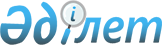 Об утверждении Правил исчисления (определения) размеров, назначения, осуществления, приостановления, перерасчета, возобновления, прекращения и пересмотра решения о назначении (отказе в назначении) государственной базовой пенсионной выплаты, пенсионных выплат по возрастуПриказ Заместителя Премьер-Министра - Министра труда и социальной защиты населения Республики Казахстан от 22 июня 2023 года № 232. Зарегистрирован в Министерстве юстиции Республики Казахстан 23 июня 2023 года № 32890.
      Сноска. Вводится в действие с 01.07.2023 в соответствии с пунктом 4 настоящего приказа.
      В соответствии с пунктом 2 статьи 199 Социального Кодекса Республики Казахстан ПРИКАЗЫВАЮ:
      1. Утвердить прилагаемые Правила исчисления (определения) размеров, назначения, осуществления, приостановления, перерасчета, возобновления, прекращения и пересмотра решения о назначении (отказе в назначении) государственной базовой пенсионной выплаты, пенсионных выплат по возрасту.
      2. Департаменту социального обеспечения и социального страхования Министерства труда и социальной защиты населения Республики Казахстан в установленном законодательством порядке обеспечить:
      1) государственную регистрацию настоящего приказа в Министерстве юстиции Республики Казахстан;
      2) размещение настоящего приказа на интернет-ресурсе Министерства труда и социальной защиты населения Республики Казахстан после его официального опубликования;
      3) в течение десяти рабочих дней после государственной регистрации настоящего приказа в Министерстве юстиции Республики Казахстан представление в Департамент юридической службы Министерства труда и социальной защиты населения Республики Казахстан сведений об исполнении мероприятий, предусмотренных подпунктами 1) и 2) настоящего пункта.
      3. Контроль за исполнением настоящего приказа возложить на курирующего вице-министра труда и социальной защиты населения Республики Казахстан.
      4. Настоящий приказ вводится в действие с 1 июля 2023 года и подлежит официальному опубликованию. Правила исчисления (определения) размеров, назначения, осуществления, приостановления, перерасчета, возобновления, прекращения и пересмотра решения о назначении (отказе в назначении) государственной базовой пенсионной выплаты, пенсионных выплат по возрасту  Глава 1. Общие положения
      1. Настоящие Правила исчисления (определения) размеров, назначения, осуществления, приостановления, перерасчета, возобновления, прекращения и пересмотра решения о назначении (отказе в назначении) государственной базовой пенсионной выплаты, пенсионных выплат по возрасту (далее – Правила) разработаны в соответствии с пунктом 2 статьи 199 Социального кодекса Республики Казахстан (далее – Кодекс), подпунктом 1) статьи 10 Закона Республики Казахстан "О государственных услугах" и определяют порядок исчисления (определения) размеров, назначения, осуществления, приостановления, перерасчета, возобновления, прекращения и пересмотра решения о назначении (отказе в назначении) государственной базовой пенсионной выплаты, пенсионных выплат по возрасту.
      2. Основные понятия, используемые в настоящих Правилах:
      1) Государственная корпорация "Правительство для граждан" (далее – Государственная корпорация) – юридическое лицо, созданное по решению Правительства Республики Казахстан для оказания государственных услуг в соответствии с законодательством Республики Казахстан, организации работы по приему заявлений на оказание государственных услуг и выдаче их результатов услугополучателю по принципу "одного окна", обеспечения оказания государственных услуг в электронной форме;
      2) принцип "одного заявления" – форма оказания государственной услуги, предусматривающая совокупность нескольких государственных услуг, оказываемых на основании одного заявления;
      3) единый накопительный пенсионный фонд – юридическое лицо, осуществляющее деятельность по привлечению пенсионных взносов и пенсионным выплатам, а также иные функции, определенные Кодексом;
      4) пенсионные выплаты из единого накопительного пенсионного фонда – выплата денег физическим лицам, за которых уплачены обязательные пенсионные взносы и (или) обязательные пенсионные взносы работодателя, и (или) обязательные профессиональные пенсионные взносы, и (или) добровольные пенсионные взносы;
      5) пенсионные выплаты по возрасту – выплаты денег физическим лицам, имеющим трудовой стаж не менее шести месяцев по состоянию на 1 января 1998 года, осуществляемые пропорционально трудовому стажу;
      6) уполномоченная организация по выдаче пенсий и пособий – банки второго уровня, организации, имеющие лицензии уполномоченного органа по регулированию, контролю и надзору финансового рынка и финансовых организаций на соответствующие виды банковских операций, территориальные подразделения акционерного общества "Казпочта"; 
      7) уполномоченый орган по назначению пенсий и пособий (услугодатель) – территориальное подразделение ведомства уполномоченного государственного органа;
      8) получатель пенсионных выплат – физическое лицо, которому назначены государственная базовая пенсионная выплата и (или) пенсионные выплаты по возрасту, и (или) пенсионные выплаты за выслугу лет, и (или) пенсионные выплаты из единого накопительного пенсионного фонда и (или) добровольного накопительного пенсионного фонда, и (или) страховые выплаты из страховой организации в соответствии с договором пенсионного аннуитета; 
      9) государственная базовая пенсионная выплата – ежемесячная денежная выплата, предоставляемая по достижении пенсионного возраста, установленного пунктом 1 статьи 207 настоящего Кодекса;
      10) централизованная база данных (далее – ЦБД) – централизованная база данных центрального исполнительного органа для осуществления видов выплат на условиях, установленных в области пенсионного законодательства Республики Казахстан;
      11) заявитель (услугаполучатель) – физическое лицо, обращающееся за назначением базовой пенсии и (или) пенсионными выплатами по возрасту и (или) пенсионными выплатами из единого накопительного пенсионного фонда;
      12) уполномоченный государственный орган – центральный исполнительный орган, осуществляющий руководство и межотраслевую координацию в сфере социальной защиты населения в соответствии с законодательством Республики Казахстан, регулирование, контрольные функции за деятельностью Государственного фонда социального страхования;
      13) электронный макет дела (далее – ЭМД) – электронный макет дела получателя пенсионных выплат, формируемый Государственной корпорацией в автоматизированной информационной системе Е-макет;
      14) cервис цифровых документов – объект информационно-коммуникационной инфраструктуры "электронного правительства", закрепленный за оператором и предназначенный для отображения и использования документов в электронном виде, сформированных на основании сведений из объектов информатизации;
      15) электронная цифровая подпись (далее – ЭЦП) – набор электронных цифровых символов, созданный средствами электронной цифровой подписи и подтверждающий достоверность электронного документа, его принадлежность и неизменность содержания;
      16) веб-портал "электронного правительства" – информационная система, представляющая собой единое окно доступа ко всей консолидированной правительственной информации, включая нормативную правовую базу, и к государственным услугам, услугам по выдаче технических условий на подключение к сетям субъектов естественных монополий и услугам субъектов квазигосударственного сектора, оказываемым в электронной форме.
      Сноска. Пункт 2 с изменением, внесенным приказом Министра труда и социальной защиты населения РК от 12.03.2024 № 72 (вводится в действие по истечении десяти календарных дней после дня его первого официального опубликования).


      3. Уполномоченный государственный орган в течение трех рабочих дней с даты утверждения, изменения и (или) дополнения настоящих Правил актуализирует информацию о порядке оказания государственной услуги и направляет ее в Единый контакт-центр, уполномоченный орган по назначению пенсий и пособий, Государственную корпорацию и оператору информационно-коммуникационной инфраструктуры "электронного Правительства". Глава 2. Порядок исчисления (определения) размеров, назначения, перерасчета и пересмотра решения о назначении (отказе в назначении) пенсий государственной базовой пенсионной выплаты и пенсионных выплат по возрасту
      4. Лица, имеющие право на назначение государственной базовой пенсионной выплаты и пенсионных выплат по возрасту (далее – пенсий) представляют заявление по форме согласно приложению 1 к настоящим Правилам и для идентификации – документ, удостоверяющий личность, через:
      1) Государственную корпорацию – для назначения пенсий.
      Лица, по достижении пенсионного возраста в соответствии с пунктом 1 статьи 207 Кодекса по выбору заявителя подают заявления по форме согласно приложению 2 к настоящим Правилам по принципу "одного заявления" для назначения пенсионных выплат из единого накопительного пенсионного фонда, государственной базовой пенсионной выплаты и пенсионных выплат по возрасту;
      2) через портал – для назначения государственной базовой пенсионной выплаты. Параграф 1. Порядок назначения государственной базовой пенсионной выплаты и пенсионных выплат по возрасту через Государственную корпорацию
      5. При обращении за назначением пенсий лиц, имеющих статус кандаса, для идентификации представляется удостоверение кандаса.
      Для назначения пенсий недееспособным, ограниченно дееспособным или нуждающимся в опеке или попечительстве лицам заявление и документы подаются их законными представителями.
      Заявление для назначения пенсий третьими лицами подается по доверенности, выданной в соответствии со статьей 167 Гражданского кодекса Республики Казахстан.
      При представлении документов, составленных на иностранном языке, нотариус свидетельствует верность перевода документа на казахский или русский язык в соответствии с подпунктом 9) пункта 1 статьи 34, статьей 80 Закона Республики Казахстан "О нотариате".
      Специалист, принимающий документы, формирует запросы в соответствующие информационные системы (далее – ИС) через шлюз "электронного правительства":
      в ИС Государственная база данных "Физические лица" – по документам, удостоверяющим личность заявителя и подтверждающим регистрацию по постоянному месту жительства;
      в ИС "ООП" – для установления наиболее выгодного размера среднемесячного дохода, с которого осуществлялись обязательные пенсионные взносы в накопительные пенсионные фонды или единый накопительный пенсионный фонд, а также на соответствие размера перечисленных сумм обязательных пенсионных взносов размеру произведенных социальных отчислений в Государственный фонд социального страхования за указанный период;
      в ИС "ЗАГС" (записи актов гражданского состояния) – по свидетельству о рождении ребенка (детей) или выписке из актовой записи о рождении (по регистрациям, произведенным на территории Республики Казахстан после 13 августа 2007 года), по свидетельству о заключении брака (по регистрациям, произведенным на территории Республики Казахстан после 1 июня 2008 года), по свидетельству или уведомлению о смерти детей (по регистрациям, произведенным на территории Республики Казахстан после 1 мая 2008 года);
      в ИС "Е Попечительство" – по документам об установлении опеки (попечительства);
      в ИС "Верховный суд" - по решению суда об усыновлении (удочерении) ребенка (детей);
      в ИС Комитета государственных доходов – по справке органа государственных доходов о том, что лицо не зарегистрировано в качестве индивидуального предпринимателя, а также по данным о доходе индивидуального предпринимателя, лица, занимающегося частной практикой, глав крестьянских или фермерских хозяйств, а также физических лиц, получающих доходы по договорам гражданско-правового характера, предметом которых является выполнение работ (оказание услуг); 
      Заявление подается заявителем в электронной либо бумажной форме, подписывается или заверяется ЭЦП заявителя.
      При несоответствии (отсутствии) сведений в ИС указанные в части первой настоящего пункта заявителем к заявлению прилагаются документы.
      Электронные документы формируются, проверяются и используются посредством сервиса цифровых документов.
      6. Для назначения пенсионных выплат по возрасту к документам, перечисленным в пункте 4 настоящих Правил, заявителем представляются:
      1) справка работодателя о доходах, выплаченных в валюте Российской Федерации лицам, работавшим в российских организациях комплекса "Байконур" (при наличии);
      Сведения об официальном курсе национальной валюты Республики Казахстан к иностранным валютам, установленном Национальным Банком Республики Казахстан на день обращения за назначением пенсионных выплат по возрасту, отделение Государственной корпорации получает из официального интернет-ресурса Национального Банка Республики Казахстан;
      2) справка работодателя о доходах за период трудовой, предпринимательской деятельности, занятия частной практикой по видам деятельности, к которым по решению Правительства Республики Казахстан применялся поправочный коэффициент 0 к ставкам обязательных пенсионных взносов, обязательных профессиональных пенсионных взносов, а также за периоды деятельности, доходы от которой исключены из доходов физического лица, подлежащих налогообложению, в соответствии с пунктом 3 статьи 210 Кодекса согласно приложению 3 к настоящим Правилам;
      3) документы, подтверждающие трудовой стаж заявителя:
      трудовая книжка;
      справки архивных учреждений, электронные копии архивных документов, удостоверенные электронной цифровой подписью уполномоченного работника государственного архива или ведомственного архива, или с места работы при отсутствии или негодности трудовой книжки, отсутствии соответствующих записей в трудовой книжке, наличии исправлений, неточностей, разночтений.
      При наличии представляются:
      документ об образовании;
      военный билет или справка управления (отдела) по делам обороны;
      свидетельства о рождении детей (выписка из актовой записи о рождении, или справка о регистрации акта гражданского состояния, выданные органами записи актов гражданского состояния);
      справка о реабилитации, выданная органами прокуратуры в соответствии со статьей 10 Закона Республики Казахстан "О реабилитации жертв массовых политических репрессий";
      справка военного комиссариата об участии в боевых действиях;
      решение суда, подтверждающее факт осуществления и период ухода за лицом с инвалидностью первой группы, одиноким лицом с инвалидностью второй группы и пенсионером по возрасту, нуждающихся в посторонней помощи, престарелым, достигшим восьмидесятилетнего возраста, ребенком с инвалидностью в возрасте до восемнадцати лет;
      документ, подтверждающий проживание за границей супруги (супруга) работника учреждений, находившихся на территории Советского Союза, учреждений Республики Казахстан, международной организации;
      документ, подтверждающий проживание супруги (супруга) военнослужащего, сотрудника специального государственного органа в местностях, где отсутствовала возможность трудоустройства по специальности;
      документ, подтверждающий трудовую деятельность в стране выбытия этнических казахов, прибывших в Республику Казахстан в целях постоянного проживания на исторической родине
      Документы, выданные за пределами Республики Казахстан, подлежат легализации в порядке, установленном законодательством Республики Казахстан, если иное не предусмотрено международными договорами, ратифицированными Республикой Казахстан.
      Для подтверждения ухода неработающей матери за малолетними детьми представляется один из следующих документов (в зависимости от их наличия):
      документ, удостоверяющий личность детей;
      свидетельство о браке (справка о регистрации актов гражданского состояния) либо свидетельство о расторжении брака или выписка из актовой записи о заключении брака (при изменении фамилии) детей;
      аттестат об окончании среднего учебного заведения детей;
      диплом об окончании средне-специального или высшего учебного заведения либо справка учебного заведения, подтверждающая обучение детей;
      свидетельство или уведомление о смерти детей (либо актовая запись о смерти или справка о регистрации акта гражданского состояния, выданные органами записи актов гражданского состояния);
      военный билет или документ о прохождении воинской службы на детей;
      4) свидетельство о браке (справка о регистрации актов гражданского состояния) либо свидетельство о расторжении брака или выписка из актовой записи о заключении брака (при изменении фамилии).
      7. При назначении пенсионных выплат по возрасту женщинам, родившим (усыновившим, удочерившим) 5 и более детей и воспитавшим их до восьмилетнего возраста, к документам, перечисленным в пунктах 4 и 6 настоящих Правил дополнительно представляются: свидетельства о рождении детей (или актовая запись о рождении, или справка о регистрации акта гражданского состояния, выданные органами записи актов гражданского состояния) и документы, подтверждающие факт воспитания детей до восьми лет.
      К документам, подтверждающим факт воспитания детей до восьми лет (в зависимости от их наличия), относятся:
      1) документы, удостоверяющие личность детей;
      2) свидетельство о браке (справка о регистрации актов гражданского состояния) либо свидетельство о расторжении брака или выписка из актовой записи о заключении брака (при изменении фамилии) детей; 
      3) документ об обучении в учебном заведении детей; 
      4) свидетельство или уведомление о смерти детей (выписка из актовой записи о смерти, или справка о регистрации акта гражданского состояния, выданная органом записи актов гражданского состояния);
      5) военный билет или документ о прохождении воинской службы на детей;
      6) решение суда об установлении факта воспитания, усыновления (удочерения) ребенка (детей).
      8. При назначения пенсионных выплат по возрасту лицу, проживавшему в зонах чрезвычайного и максимального радиационного риска, к документам, перечисленным в пунктах 4 и 6 настоящих Правил дополнительно представляется документ, подтверждающий факт проживания в зонах чрезвычайного и максимального радиационного риска с 29 августа 1949 года по 5 июля 1963 года в течение 5 лет.
      9. Для назначения государственной базовой пенсионной выплаты помимо документов, перечисленных в пункте 4 настоящих Правил, заявителем представляются:
      1) документы, подтверждающие стаж участия заявителя в пенсионной системе;
      2) свидетельство о браке (справка о регистрации актов гражданского состояния) либо свидетельство о расторжении брака или выписка из актовой записи о заключении брака (при наличии).
      К документам, подтверждающим стаж участия в пенсионной системе (в зависимости от их наличия), относятся:
      1) документы, предусмотренные подпунктом 3) пункта 6 настоящих Правил, подтверждающие трудовой стаж заявителя, выработанный до 1 января 1998 года;
      2) документы, подтверждающие время ухода неработающей матери за малолетними детьми:
      свидетельства о рождении детей (выписка из актовой записи о рождении, или справка о регистрации акта гражданского состояния, выданные органами записи актов гражданского состояния);
      один из следующих документов (в зависимости от их наличия):
      документ, удостоверяющий личность детей;
      свидетельство о браке (справка о регистрации актов гражданского состояния) либо свидетельство о расторжении брака или выписка из актовой записи о заключении брака (при наличии) детей;
      аттестат об окончании среднего учебного заведения детей;
      диплом об окончании средне-специального или высшего учебного заведения либо справка учебного заведения, подтверждающая обучение детей;
      свидетельство или уведомление о смерти детей (либо актовая запись о смерти, или справка о регистрации акта гражданского состояния, выданные органами записи актов гражданского состояния);
      военный билет или документ, подтверждающий прохождение воинской службы на детей;
      3) решение суда, подтверждающее факт осуществления и период фактического ухода неработающего отца за малолетними детьми (указанный период не засчитывается в стаж участия в пенсионной системе матери ребенка);
      4) решение суда, подтверждающее факт осуществления и время ухода за лицом с инвалидностью первой группы, одиноким лицом с инвалидностью второй группы и пенсионером по возрасту, нуждающимися в посторонней помощи, а также престарелым, достигшим восьмидесятилетнего возраста, ребенком с инвалидностью в возрасте до восемнадцати лет;
      Представление решения суда не требуется при подтверждении государственными информационными системами сведений о получении ежемесячного государственного пособия, назначаемого и выплачиваемого матери или отцу, усыновителю (удочерителю), опекуну (попечителю), воспитывающему ребенка с инвалидностью, лицу, осуществляющему уход за лицом с инвалидностью первой группы.
      5) документы, подтверждающие периоды воинской службы, службы в специальных государственных и правоохранительных органах, государственной фельдъегерской службы (в зависимости от их наличия):
      трудовая книжка;
      военный билет;
      справка архивного учреждения о периоде службы;
      справка управления (отдела) по делам обороны или с места службы;
      выписки из приказов, подтверждающих возникновение и прекращение служебных отношений на основе заключения и прекращения контракта о прохождении службы;
      6) документ, подтверждающий факт и период проживания за границей супруги (супруга) сотрудников дипломатических служб Республики Казахстан и международных организаций, супругов военнослужащих (кроме военнослужащих срочной службы), сотрудников специальных государственных органов с супругами в местностях, где отсутствовала возможность их трудоустройства по специальности;
      7) документы, подтверждающие трудовой стаж после 1 января 1998 года в российских организациях комплекса "Байконур";
      8) документы, подтверждающие периоды трудовой деятельности до 31 декабря 2004 года физических лиц, имеющих инвалидность первой и второй групп, если инвалидность установлена бессрочно (в зависимости от их наличия):
      трудовая книжка;
      справка с места работы при отсутствии или негодности трудовой книжки, отсутствии соответствующих записей в трудовой книжке, наличии исправлений, неточностей, разночтений;
      решение суда.
      С 1 января 2005 года в стаж участия в пенсионной системе физических лиц, имеющих инвалидность первой и второй групп, если инвалидность установлена бессрочно, засчитываются периоды осуществления социальных отчислений в Государственный фонд социального страхования на основании сведений централизованной базы данных о перечислении социальных отчислений.
      10. Период осуществления обязательных пенсионных взносов подтверждается сведениями централизованной базы данных о перечислении обязательных пенсионных взносов.
      При неполном или несвоевременном перечислении обязательных пенсионных взносов период осуществления обязательных пенсионных взносов подтверждается (в зависимости от их наличия) следующими документами:
      справкой работодателя (правопреемника) о перечислении обязательных пенсионных взносов по форме согласно приложению 4 к настоящим Правилам или архивного учреждения о перечислении обязательных пенсионных взносов (при условии соответствия периодов перечисления обязательных пенсионных взносов периодам трудовой деятельности, указанным в документах, подтверждающих трудовой стаж заявителя);
      решением суда, подтверждающим период перечисления обязательных пенсионных взносов.
      Период, за который перечислялись обязательные пенсионные взносы лиц, занимавшихся частной практикой, физических лиц, получающих доходы по договорам гражданско-правового характера, предметом которых является выполнение работ (оказание услуг), за исключением случая, предусмотренного подпунктом 2) пункта 4 статьи 248 Кодекса, индивидуальных предпринимателей, осуществлявших обязательные пенсионные взносы в свою пользу, членов (участников) и глав крестьянских или фермерских хозяйств, а также граждан Республики Казахстан, работающих в представительствах международных организаций в Республике Казахстан, дипломатических представительствах и консульских учреждениях иностранных государств, аккредитованных в Республике Казахстан, равен одному году при условии перечисления в единый накопительный пенсионный фонд не менее годовой суммы обязательных пенсионных взносов, подлежащей уплате за соответствующий налоговый период.
      Если внесенная указанными лицами сумма обязательных пенсионных взносов меньше годовой суммы обязательных пенсионных взносов, подлежащей уплате за соответствующий налоговый период, то период, за который перечислялись обязательные пенсионные взносы, определяется пропорционально внесенной сумме обязательных пенсионных взносов.
      При условии перечисления обязательных пенсионных взносов до 1 июля 2006 года в период участия в накопительной пенсионной системе учитывается месяц, предшествующий месяцу, в котором осуществлено перечисление обязательных пенсионных взносов.
      Если за один месяц в накопительные пенсионные фонды и (или) единый накопительный пенсионный фонд осуществлено перечисление обязательных пенсионных взносов несколько раз, период участия в накопительной системе составляет один месяц.
      Периоды трудовой, предпринимательской деятельности, занятия частной практикой по видам деятельности, к которым по решению Правительства Республики Казахстан применялся поправочный коэффициент "0" к ставкам обязательных пенсионных взносов, обязательных профессиональных пенсионных взносов, а также период осуществления деятельности работников, предусмотренного подпунктом 4) пункта 2 статьи 206 Кодекса, подтверждаются справкой работодателя согласно приложению 3 к настоящим Правилам.
      Период получения социальной выплаты на случай потери дохода в связи с ограничениями деятельности на период действия чрезвычайного положения, ограничительных мероприятий подтверждаются сведениями из централизованной базы данных.
      Суммы излишне (ошибочно) уплаченных обязательных пенсионных взносов, учтенные для назначения пенсионных выплат по возрасту, не подлежат возврату.
      11. Перечень основных требований к оказанию государственной услуги, государственной базовой пенсионной выплаты регламентирован приложением 5 настоящих Правил, перечень основных требований к оказанию государственной услуги, государственной базовой пенсионной выплаты регламентирован приложением 6 настоящих Правил.
      12. При обращении заявителя за назначением пенсии специалистом, принявшим заявление, осуществляется проверка на наличие у заявителя факта назначения или подачи заявления на назначение базовой пенсии, пенсионных выплат по возрасту.
      При получении сведений из ИС уполномоченного государственного органа, подтверждающих факты назначения, выплаты или подачи заявления на назначение пенсий заявителю безотлагательно вручается расписка об отказе в приеме заявления по форме согласно приложению 7 к настоящим Правилам.
      13. Специалист, принявший заявление, проверяет полноту пакета документов, принимаемых у заявителя для назначения пенсий, а также сведений, полученных из ИС, обеспечивают качество воспроизведения электронных копий документов и их соответствия оригиналам, представленных заявителем в соответствии с пунктами 4, 6, 7, 8, 9 и 10 настоящих Правил, удостоверяет посредством своего ЭЦП, после чего оригиналы документов возвращает заявителю.
      14. При представления заявителем документов в соответствии с законодательством Республики Казахстан и (или) документов с истекшим сроком действия, и (или) документов, срок действия которых истекает на день принятия решения о назначении или отказе в назначении пенсий, отсутствия права на назначение пенсий заявителю безотлагательно выдается расписка об отказе в приеме заявления на назначение пенсии по форме согласно приложению 8 к настоящим Правилам.
      15. При назначении пенсионных выплат по возрасту доход подтверждается сведениями централизованной базы данных о перечислении обязательных пенсионных взносов и о их соответствии размерам социальных отчислений в государственный фонд социального страхования и индивидуального подоходного налога.
      При выявлении расхождений среднемесячный доход для исчисления размеров пенсионных выплат по возрасту определяется без учета сумм дохода за те месяцы, в которых обнаружились расхождения.
      16. Заявление о назначении пенсий в отделении Государственной корпорации регистрируется в электронном журнале регистрации заявлений граждан о назначении (перерасчете) пенсий по форме согласно приложению 9 к настоящим Правилам. Электронные заявки, поступившие через портал регистрируются в электронном журнале регистрации заявлений граждан на назначение по форме согласно приложению 10 к настоящим Правилам.
      17. Специалистом, принявшим заявление, заявителю вручается расписка о принятии документов.
      Трудовая книжка возвращается отделением Государственной корпорации заявителю после назначения пенсионных выплат по возрасту. Параграф 2. Порядок назначения государственной базовой пенсионной выплаты через портал
      18. При обращении заявителя за назначением государственной базовой пенсионной выплаты посредством портала запрос в ИС государственных органов и (или) организаций для получения необходимых сведений, предусмотренных в заявлении для назначения государственной базовой пенсионной выплаты согласно приложению 11 к настоящим Правилам;
      При представлении государственными органами и (или) организациями электронных документов, подтверждающих запрашиваемые сведения, заявитель, осуществивший запрос посредством портала, удостоверяет электронное заявление своим ЭЦП и направляет его в автоматизированную ИС Е-макет. 
      Поступившее посредством портала электронное заявление, представленное для назначения государственной базовой пенсионной выплаты проходит проверку по следующим параметрам:
      1)достижение заявителем пенсионного возраста;
      2)полнота представленных сведений;
      3) отсутствие факта назначения, выплаты, а также подачи заявления на назначение государственной базовой пенсионной выплаты;
      4) отсутствие факта назначения, выплаты, а также подачи заявления на назначение государственного социального пособия по случаю потери кормильца. 
      При положительном результате проверки по указанным параметрам заявление перемещается в журнал входящих сообщений, предназначенных для обработки в Е-макет.
      Заявителю, обратившемуся за назначением государственной базовой пенсионной выплаты посредством портала, в личный кабинет заявителя направляется уведомление о принятии электронного заявления. Параграф 3. Порядок исчисления (определения) размеров, назначения, перерасчета и пересмотра решения о назначении (отказе в назначении) пенсий
      19. Назначение пенсионных выплат по возрасту не превышает десяти рабочих дней, государственной базовой пенсионной выплаты – восьми рабочих дней со дня регистрации заявления с приложенными документами в Государственной корпорации.
      Пенсии назначаются со дня обращения. Днем обращения за назначением пенсий считается день регистрации заявления и необходимых документов в Государственной корпорации.
      Отделение Государственной корпорации формирует ЭМД и проект решения со дня регистрации заявления на назначение пенсионных выплат по возрасту в течение трех рабочих дней, на назначение государственной базовой пенсионной выплаты – в течение двух рабочих дней.
      Сформированный ЭМД направляется в уполномоченный орган по назначению пенсий и пособий для принятия решения о назначении, перерасчете, пересмотре решения о назначении (возобновлении или об отказе в назначении) пенсий через филиал Государственной корпорации.
      Филиал Государственной корпорации в течение двух рабочих дней рассматривает поступившие документы, проверяет правильность оформления ЭМД и расчета пенсий.
      20. Размеры пенсий исчисляются (определяются) в соответствии со статьями 206, 210 и 211 Кодекса.
      Пенсионные выплаты по возрасту в неполном объеме рассчитываются как доля от полной пенсионной выплаты пропорционально имеющемуся трудовому стажу на 1 января 1998 года.
      Количество полных месяцев имеющегося трудового стажа делится на количество месяцев требуемого стажа и умножается на размер полной пенсионной выплаты по возрасту, равной 60 процентам от учтенного дохода.
      Исчисление пенсионных выплат по возрасту в неполном объеме при отсутствии требуемого законодательством дохода осуществляется исходя из минимальной пенсии, устанавливаемой законом о республиканском бюджете на соответствующий финансовый год.
      21. При назначении и изменении размеров пенсий все суммы, исчисленные в тиынах, подлежат округлению до одного тенге, независимо от суммы тиынов.
      22. Уполномоченный орган по назначению пенсий и пособий рассматривает ЭМД и принимает решение о назначении, перерасчете, пересмотре решения о назначении (возобновлении или об отказе в назначении) пенсионных выплат по возрасту - в течение пяти рабочих дней, государственной базовой пенсионной выплаты - в течение четырех рабочих дней со дня поступления ЭМД по формам согласно приложениям 12 и 13 к настоящим Правилам.
      При выявлении оснований для отказа в назначении, перерасчете, пересмотре решения о назначении (возобновлении или об отказе в назначении) пенсий уполномоченный орган по назначению пенсий и пособий направляет заявителю уведомление о предварительном решении в соответствии со статьей 73 Административного процедурно-процессуального кодекса Республики Казахстан (далее – АППК РК). 
      Возражения заявителя по предварительному решению принимаются уполномоченным органом в течение двух рабочих дней со дня его получения.
      По результатам заслушивания уполномоченный орган по назначению пенсий и пособий принимает решение о назначении, перерасчете, пересмотре решения о назначении (возобновлении выплаты) или формирует мотивированный отказ в назначении пенсий.
      При этом при обращении заявителя через Государственную корпорацию уполномоченный орган направляет результат рассмотрения в Государственную корпорацию через шлюз "электронного правительства" не позднее, чем за сутки до истечения срока рассмотрения.
      23. Если для принятия решения о назначении (изменении, возобновлении, выплаты) пенсий требуется приобщение к ЭМД дополнительных документов и (или) доход не подтверждается сведениями централизованной базы данных о перечислении обязательных пенсионных взносов и о их соответствии размерам социальных отчислений в Государственный фонд социального страхования и индивидуального подоходного налога, уполномоченный орган по назначению пенсий и пособий возвращает ЭМД и через отделение Государственной корпорации направляет уведомление по форме согласно приложению 14 к настоящим Правилам. Отделение Государственной корпорации в течение пяти рабочих дней со дня поступления уведомления ставит в известность заявителя, в том числе посредством передачи sms-оповещения на мобильный телефон, о представлении дополнительных документов в течение двадцати пяти рабочих дней со дня получения уведомления или sms-оповещения на мобильный телефон. Sms-оповещения регистрируются в электронном журнале sms-оповещений, который ведется по форме согласно приложению 15 к настоящим Правилам.
      После направления заявителю уведомления отделение Госкорпорации формирует электронный проект решения на основании имеющихся в ЭМД данных, и направляет в уполномоченный орган по назначению пенсий и пособий для принятия решения о назначении (об отказе в назначении) пенсии.
      Если требуемые документы для назначения пенсий представлены в течение тридцати рабочих дней, отделение Госкорпорации направляет для утверждения в уполномоченный орган по назначению пенсий и пособий электронный проект решения о назначении, перерасчете, пересмотре решения о назначении (возобновлении или об отказе в назначении) пенсии со дня возникновения права на выплату.
      Если требуемые документы представлены по истечении тридцати рабочих дней, датой обращения считается день повторной подачи заявления в соответствии с пунктами 35 и 36 настоящих Правил.
      При отсутствии в ЭМД недостающего для принятия решения о назначении перерасчете, пересмотре решения о назначении (возобновлении или об отказе в назначении) пенсий документа по заявлениям, в том числе принятым через портал, на доработку выносит решение об отказе в назначении. 
      24. При принятии решения о назначении (отказе в назначении) пенсий отделение Государственной корпорации вручает при личном обращении уведомление о назначении (отказе в назначении) по форме согласно приложению 16 к настоящим Правилам с регистрацией его в журнале уведомлений по форме согласно приложению 17 к настоящим Правилам. 
      Если в заявлении на назначение пенсий указан номер мобильного телефона, зарегистрированного в базе мобильных граждан, уведомление о назначении (отказе в назначении) отправляется в автоматическом режиме посредством передачи sms-оповещения на мобильный телефон заявителя.
      Sms-оповещения регистрируются в журнале sms-оповещений по форме согласно приложению 15 к настоящим Правилам.
      На портале информация о назначении пенсий направляется в "личный кабинет" заявителя в форме электронного документа, удостоверенного ЭЦП уполномоченного лица.
      25. Отделение Государственной корпорации после принятия уполномоченным органом решения о назначении пенсионных выплат по возрасту проставляет на каждом листе трудовой книжки отметку "пенсия назначена" и возвращает ее заявителю при его личном обращении.
      Документом, подтверждающим статус получателя пенсии, является удостоверение, которое выдается отделением Государственной корпорации под роспись заявителя при обращении, согласно приложению 18 к настоящим Правилам.
      К вышеуказанному удостоверению прилагается уведомление о расчете размера пенсионных выплат по возрасту по форме согласно приложению 19 к настоящим Правилам или уведомление о расчете размера государственной базовой пенсионной выплаты по форме согласно приложению 20 к настоящим Правилам.
      Выдача удостоверения регистрируется в журнале регистрации удостоверений по форме согласно приложению 21 к настоящим Правилам.
      При обращении за удостоверением третьими лицами удостоверение выдается по доверенности, выданной в соответствии со статьей 167 Гражданского кодекса Республики Казахстан от 27 декабря 1994 года.
      При утере удостоверения по заявлению получателя отделение Государственной корпорации выписывает дубликат удостоверения. В правом верхнем углу проставляется отметка "Дубликат".
      При изменении вида или размера пенсий либо изменения места жительства отделением Государственной корпорации во вкладыше к удостоверению производится соответствующая запись о произведенных изменениях.
      26. Решение об отказе в назначении пенсий принимается уполномоченным органом по назначению пенсий и пособий по следующим основаниям:
      1) установление недостоверности документов, представленных заявителем для получения государственной услуги, и (или) данных (сведений), содержащихся в них;
      2) несоответствие заявителя и (или) представленных документов, данных и сведений, необходимых для оказания государственной услуги, требованиям, установленным законодательством Республики Казахстан.
      При устранении заявителем причин отказа в оказании государственной услуги, заявитель обращается повторно для получения государственной услуги в порядке, установленном настоящими Правилами.
      27. Услугополучатель вправе обжаловать решение, действие (бездействие) услугодателя, должностного лица в соответствии с пунктом 1 статьи 91 АППК РК.
      28. Жалоба подается услугодателю, должностному лицу, чьи решение, действие (бездействие) обжалуются.
      29. Услугодатель, должностное лицо, чьи решение, действие (бездействие) обжалуются, не позднее трех рабочих дней со дня поступления жалобы направляют ее и административное дело в вышестоящий административный орган (далее – орган, рассматривающий жалобу).
      30. При этом услугодатель, должностное лицо, чьи решение, действие (бездействие) обжалуются, вправе не направлять жалобу в орган, рассматривающий жалобу, если он в течение трех рабочих дней примет решение, совершит действие, полностью удовлетворяющие требования, указанные в жалобе.
      31. При несогласии с результатами оказанной государственной услуги услугополучатель обращается с жалобой в уполномоченный орган по оценке и контролю за качеством оказания государственных услуг в соответствии с пунктом 2 статьи 25 Закона Республики Казахстан "О государственных услугах".
      32. Жалоба услугополучателя, поступившая услугодателю, непосредственно оказывающему государственные услуги, подлежит рассмотрению в течение пяти рабочих дней со дня ее регистрации.
      33. Жалоба услугополучателя, поступившая в адрес уполномоченного органа по оценке и контролю за качеством оказания государственных услуг, подлежит рассмотрению в течение пятнадцати рабочих дней со дня ее регистрации.
      34. Если иное не предусмотрено законами Республики Казахстан, обращение в суд допускается после обжалования в досудебном порядке в соответствии с пунктом 5 статьи 91 АППК РК.
      35. При представлении получателем пенсионных выплат по возрасту документов о трудовом стаже до 1 января 1998 года, доходе с 1 января 1998 года, дополняющих ранее представленные для назначения пенсионных выплат по возрасту документы, изменение размера пенсионных выплат по возрасту осуществляется на основании решения уполномоченного органа по назначению пенсий и пособий с учетом произведенных повышений со дня подачи заявления по форме согласно приложению 22 к настоящим Правилам, которое регистрируется в электронном журнале согласно приложению 9 к настоящим Правилам.
      При этом период учитываемого среднемесячного дохода по дополнительно представленным документам, в том числе связанным с неполным исчислением, удержанием и несвоевременным перечислением обязательных пенсионных взносов в накопительные пенсионные фонды или единый накопительный пенсионный фонд, соответствует периоду первоначально представленного среднемесячного дохода, из которого был исчислен размер пенсионных выплат по возрасту.
      36. При представлении получателем государственной базовой пенсионной выплаты дополнительных документов о стаже участия в пенсионной системе, изменение размера государственной базовой пенсионной выплаты осуществляется со дня подачи заявления по форме согласно приложению 23 к настоящим Правилам.
      37. Изменение размеров пенсий в связи повышением, предусмотренным законодательством Республики Казахстан, изменением прожиточного минимума, размеров минимальной пенсии, базовой пенсии производится на основании решений уполномоченного органа по формам согласно приложениям 24 и 25 к настоящим Правилам, подготовленных отделением Государственной корпорации.
      38. В случаях смены опекуна (попечителя), получающего пенсию за опекаемого (подопечного), признанного решением суда недееспособным или ограниченно дееспособным, отделение Государственной корпорации готовит проект решения о назначении, перерасчете, пересмотре решения о назначении (возобновлении или об отказе в назначении) пенсий по формам согласно приложениям 12 и 13 к настоящим Правилам.
      При изменении фамилии, имени, отчества (при его наличии), даты рождения получателя в автоматическом режиме производятся изменения в ЦБД.
      39. При достижении лицом с инвалидностью пенсионного возраста, выплата пособия по инвалидности прекращается или пересматривается с учетом размера получаемых пенсионных выплат по возрасту. Глава 3. Порядок осуществления, приостановления, возобновления, прекращения выплаты пенсий
      40. На основании решений уполномоченного органа по назначению пенсий и пособий Государственная корпорация в течение пяти рабочих дней обеспечивает включение назначенных сумм пенсий в потребность в бюджетных средствах на выплату, которая представляется ежемесячно к 27 числу месяца, предшествующего месяцу выплаты, в Министерство.
      41. Министерство направляет в Министерство финансов Республики Казахстан сведения о бюджетных средствах, необходимых для выплаты пенсий в пределах сводного плана финансирования по платежам, на соответствующий период.
      42. Министерство согласно потребности бюджетных средств на выплату осуществляет перечисление бюджетных средств в Государственную корпорацию в пределах сумм, предусмотренных индивидуальным планом финансирования по платежам на отчетный период.
      43. Суммы, образовавшиеся после формирования потребности на месяц выплаты, подлежат включению в последующий за ним месяц в соответствии с действующим законодательством Республики Казахстан.
      44. Государственная корпорация, получив бюджетные средства, формирует в соответствии с графиком выплаты платежные поручения на выплату пенсий, а также удержаний из пенсий.
      45. Выплата пенсий производится Государственной корпорацией путем:
      зачисления на банковские счета в уполномоченной организации по выдаче пенсий и пособий;
      доставки на дом получателям через отделения акционерного общества "Казпочта".
      При изменении номера банковского счета получателя, способа выплаты, местожительства получателя (опекуна, попечителя) в отделение Государственной корпорации или отделение уполномоченной организации по выдаче пенсий и пособий получателями (опекунами, попечителями) пенсионных выплат подается заявление об этих изменениях с документами, подтверждающими соответствующие изменения.
      Заявление на изменение банковского счета и (или) способа выплаты и номер банковского счета передается уполномоченной организацией по выдаче пенсий и пособий в Государственную корпорацию, в том числе через электронные каналы связи, при наличии согласия получателя, удостоверенного ЭЦП уполномоченной организации по выдаче пенсий.
      46. Доставка пенсий на дом производится следующим категориям:
      лицам с инвалидностью и участникам Великой Отечественной войны;
      получателям пенсий, достигшим восьмидесятилетнего возраста;
      лицам с инвалидностью первой группы; 
      лицам, имеющим медицинское заключение о том, что нуждаются в постороннем уходе и не могут посещать по состоянию здоровья организации, осуществляющие отдельные виды банковских операций;
      лицам, проживающим в сельской местности, при отсутствии автоматизированных отделений (пунктов) почтовой связи.
      47. Взаимодействие по выплате пенсий получателям регламентированы на основании договоров, заключенных между Государственной корпорацией и организациями, осуществляющими отдельные виды банковских операций, если иное не установлено Национальным Банком Республики Казахстан.
      48. Оплата банковских услуг, связанных с выплатой пенсий, осуществляется за счет бюджетных средств.
      49. Отделение Государственной корпорации на основании решения уполномоченного органа по назначению пенсий и пособий по форме согласно приложению 26 к настоящим Правилам, приостанавливает выплату пенсий по основаниям, предусмотренным пунктом 1 статьи 204 Кодекса, с первого числа месяца, следующего за месяцем поступления необходимых сведений, в том числе из информационных систем.
      При приостановлении пенсий по причине выявления факта получения пенсионных выплат в государствах-участниках международных соглашений в области пенсионного обеспечения, ратифицированных Республикой Казахстан, за исключением пенсий, назначенных в соответствии с Соглашением о пенсионном обеспечении трудящихся государств-членов Евразийского экономического союза, возобновление выплаты производится со дня приостановления, но не более чем за три года перед обращением за возобновлением выплат, при условии погашения излишне выплаченных сумм пенсий в государствах.
      50. Отделение Государственной корпорации на основании решения уполномоченного органа по назначению пенсий и пособий по форме согласно приложению 27 к настоящим Правилам, прекращает выплату пенсий по основаниям, предусмотренным пунктом 3 статьи 204 Кодекса.
      При прекращении выплаты пенсий по причине выявления факта предоставления заявителем недостоверных сведений, повлекших за собой необоснованное первичное назначение, производится процедура нового назначения в порядке, предусмотренном настоящими Правилами.
      Уполномоченный орган по назначению пенсий и пособий при утверждении решения о прекращении выплаты по причине выявления факта предоставления заявителем недостоверных сведений, повлекших необоснованное назначение, обращается в правоохранительные органы для установления фактов наличия или отсутствия состава преступления со стороны получателя в незаконном получении выплат.
      При вынесении судебного решения о предоставлении фиктивных документов, выплата пенсий прекращается с момента первоначального назначения.
      51. При поступлении документов исполнительного производства на удержания из пенсий и пособий отделение Государственной корпорации в соответствии с законодательством Республики Казахстан производит удержания в ЦБД.
      При поступлении заявления получателя на удержание из пенсий отделение Государственной корпорации производит удержания на основании решения уполномоченного органа по форме согласно приложению 28 к настоящим Правилам, подготовленного отделением Государственной корпорации.
      52. Работниками отделения Государственной корпорации ежедневно в ЦБД производятся записи о фактах смерти, выезда, о суммах удержаний с отметкой основания, действия по приостановлению или снятию выплаты, возобновлению выплаты, а также корректировки сумм потребности в сторону уменьшения в связи со смертью, выездом получателей, приостановлением выплаты.
      53. Возврат излишне зачисленных (выплаченных) сумм пенсий осуществляется:
      по заявлению получателя;
      на основании письма отделения Государственной корпорации. 
      При этом отделения Государственной корпорации представляет в уполномоченную организацию по выдаче пенсий и пособий письмо с приложением необходимого документа (сведений о смерти либо выезда получателя за пределы Республики Казахстан, в том числе полученных из ИС и (или) запрос пенсионного дела от уполномоченного органа страны проживания, выехавшего получателя пенсии), подтверждающего обоснованность возврата выплат в Государственную корпорацию для перечисления в доход республиканского бюджета;
      по решению суда.
      54. В случаях ошибочного перечисления сумм пенсий Государственная корпорация направляет в уполномоченную организацию по выдаче пенсий и пособий информацию об отзыве платежного поручения или приостановлении исполнения указания, по форме и способом, установленным договором между Государственной корпорацией и уполномоченной организацией по выдаче пенсий и пособий.
      На основании информации об ошибочном перечислении либо отзыве или приостановлении исполнения указания уполномоченная организация по выдаче пенсий и пособий осуществляет возврат денег в Государственную корпорацию либо приостанавливает исполнение указания.
      55. Для списания сумм пенсий, излишне перечисленных (выплаченных) получателям по причинам, не зависящим от них, отделение Государственной корпорации обращается с заявлением в судебные органы в порядке, установленном действующим гражданско-процессуальным законодательством Республики Казахстан, для вынесения судебного акта об установлении юридического факта о невозможности возврата сумм в связи с неизвестностью местонахождения должника, невозможностью установления личности должника (ответчика) или отсутствием наследников. 
      Списание излишне перечисленных (выплаченных) сумм Государственной корпорации производится по акту списания на основании:
      судебных актов (решений, приговоров, постановлений), в том числе об отказе в удовлетворении исковых требований о взыскании излишне перечисленных (выплаченных) сумм, по установленным основаниям гражданского законодательства, как не подлежащих возврату денежных средств, полученных в качестве неосновательного обогащения, а также при применении срока исковой давности;
      судебных актов (постановлений, определений) о прекращении производства по делу в связи со смертью ответчика (должника, обвиняемого);
      постановлений судебных исполнителей по взысканию в пользу физических и юридических лиц о прекращении исполнительного производства в связи со смертью должника и отсутствием правопреемника.
      56. Пенсионные дела, по которым осуществляется выплата пенсий (действующие дела), хранятся в архиве действующих дел.
      ЭМД хранятся постоянно в ИС центрального исполнительного органа.
      57. Пенсионные дела, по которым приостановлены выплаты пенсий, хранятся отдельно от действующих дел с отметкой "На контроле" до обращения самого получателя или членов семьи (наследника). 
      По истечении шести месяцев дело снимается с учета с указанием даты и суммы последней выплаты и сдается в архив Государственной корпорации. По приостановленным на срок более шести месяцев пенсионным делам/делам получателей пособий Государственной корпорацией выплата пенсий или пособий возобновляется по решению о назначении пенсии или пособия уполномоченного органа.
      58. Восстановление дубликата пенсионного дела производится на основании решения уполномоченного органа.
      В правом верхнем углу на обложке восстановленного дубликата пенсионного дела проставляется отметка "Дубликат".
      59. ИС обеспечивает комплекс мероприятий, направленных на обеспечение бесперебойного функционирования и актуализации ИС в соответствии с их назначением. ИС центрального исполнительного органа обеспечивает полноту, достоверность, актуальность и своевременность передаваемых данных.
      Информационное взаимодействие осуществляется через Единую транспортную среду государственных органов Республики Казахстан с применением ЭЦП. Защита информации при информационном обмене обеспечивается как за счет использования единой защищенной транспортной среды государственных органов, так и за счет мероприятий технического и организационного характера.
      60. Уполномоченный орган обеспечивает внесение данных в автоматизированном режиме о стадии оказания государственной услуги в ИС мониторинга оказания государственных услуг. Параграф 1 . Порядок осуществления выплаты пенсий при перемене местожительства
      61. Получатели пенсий, прибывшие на постоянное местожительство в Республику Казахстан из государств-участников международных соглашений в области пенсионного обеспечения, ратифицированных Республикой Казахстан, а также получатели пенсий, сменившие место жительства внутри Республики Казахстан, представляют заявление на запрос пенсионного дела по форме согласно приложению 29 к настоящим Правилам.
      Отделением Государственной корпорации осуществляется запрос пенсионного дела по прежнему местожительству заявителя.
      62. Лица, прибывшие на постоянное место жительства в Республику Казахстан из государств-участников международных соглашений в области пенсионного обеспечения, ратифицированных Республикой Казахстан, представляют заявление по форме согласно приложению 1 к настоящим Правилам и документы, предусмотренные пунктами 4, 6, 7, 8, 9 и 10 к настоящим Правилам, после поступления пенсионного дела.
      63. Лица, прибывшие на постоянное место жительства в Республику Казахстан, которым ранее назначались пенсионные выплаты по возрасту в Республике Казахстан, имеют право выбора возобновить выплату ранее назначенных в Республике Казахстан пенсионных выплат по возрасту в размере, установленном на момент выезда за пределы Республики Казахстан с даты обращения, либо пройти процедуру нового назначения в соответствии с законодательством Республики Казахстан.
      64. Пенсионное дело (при его наличии) получателя пенсионных выплат, выехавшего в другие регионы Республики Казахстан, высылается по электронному запросу других отделений Государственной корпорации. 
      Отделение Государственной корпорации по новому месту жительства получателя в течение двух рабочих дней со дня подачи заявления направляет электронный запрос в отделение Государственной корпорации по прежнему месту жительства получателя.
      Отделение Государственной корпорации по прежнему месту жительства получателя в течение двух рабочих дней со дня поступления запроса формирует электронную справку-аттестат, удостоверенную ЭЦП отделения Государственной корпорации по форме согласно приложению 30 к настоящим Правилам, и направляет в отделение Государственной корпорации по новому месту жительства получателя через филиал Государственной корпорации.
      65. При выезде получателя за пределы Республики Казахстан отделением Государственной корпорации на основании заявления получателя по форме согласно приложению 31 к настоящим Правилам, пенсионное дело выдается на руки получателю или высылается по запросу.
      Отделением Государственной корпорации на основе ЭМД формируется бумажный вариант дела по форме согласно приложению 32 к настоящим Правилам и выдается на руки получателю или высылается по запросу уполномоченных органов других стран.
      Выплата пенсий выезжающим за пределы Республики Казахстан на постоянное местожительство производится по месяц снятия с регистрации в органах внутренних дел. Параграф 2. Порядок осуществления выплаты пенсий лицам, находящимся в учреждениях уголовно-исполнительной системы
      66. Лицу, имеющему право на получение пенсии, находящемуся в учреждениях уголовно-исполнительной системы, пенсия назначаются на основании заявления и документов, предусмотренных пунктами 4, 6, 7, 8, 9 и 10 к настоящим Правилам, представляемых администрацией учреждения в отделение Государственной корпорации по месту нахождения учреждения уголовно-исполнительной системы.
      67. Если лицо на момент помещения в учреждение уголовно-исполнительной системы является получателем пенсии, Государственная корпорация по месту нахождения учреждения уголовно-исполнительной системы на основании заявления указанного лица, представленного администрацией учреждения уголовно-исполнительной системы в соответствии с пунктами 61 и 63 настоящих Правил, осуществляет выплату в соответствии с законодательством Республики Казахстан.
      68. Отделение Государственной корпорации по месту нахождения учреждения уголовно-исполнительной системы после получения пенсионного/личного дела получателя выплат ставит его на учет с указанием реквизитов контрольного счета наличности учреждения уголовно-исполнительной системы для перечисления пенсий. Параграф 3. Порядок осуществления выплаты пенсий в центрах оказания специальных социальных услуг в условиях стационара для престарелых и лиц с инвалидностью, и находящимся на полном государственном обеспечении
      69. Опекун (попечитель) представляет в отделение Государственной корпорации копии решения суда о признании лица недееспособным (ограниченно дееспособным) либо решение органа опеки и попечительства об установлении опеки и попечительства.
      Отделение Государственной корпорации по месту нахождения центра оказания специальных социальных услуг в условиях стационара для престарелых и лиц с инвалидностью, и находящимся на полном государственном обеспечении осуществляет выплату пенсий на основании документов, полученных в соответствии с пунктами 61 и 63 настоящих Правил.
      При этом, невыплаченные суммы пенсий за период до даты регистрации в центрах оказания специальных социальных услуг в условиях стационара для престарелых и лиц с инвалидностью, и находящимся на полном государственном обеспечении, выплачиваются в полном объеме путем зачисления на банковский счет получателя.
      70. Отделение Государственной корпорации в течение двух рабочих дней с момента получения информации из ИС центрального исполнительного органа о поступлении (выбытии) получателя государственной базовой пенсионной выплаты в центрах оказания специальных социальных услуг в условиях стационара для престарелых и лиц с инвалидностью, и находящимся на полном государственном обеспечении, готовит проект решения о приостановлении (возобновлении) государственной базовой пенсионной выплаты с первого числа месяца, следующего за месяцем внесения информации в ИС о поступлении (выбытии) получателя государственной базовой пенсионной выплаты в центрах оказания специальных социальных услуг в условиях стационара для престарелых и лиц с инвалидностью, и находящимся на полном государственном обеспечении по форме, согласно приложению 32 и 13 к настоящим Правилам и передает его в уполномоченный орган через филиал Государственной корпорации.
      Уполномоченный орган по назначению пенсий и пособий в течении трех рабочих дней рассматривает поступивший ЭМД и принимает решение о приостановлении (возобновлении) государственной базовой пенсионной выплаты, за исключением лиц, не имеющих право на пенсионные выплаты по возрасту.
      Лицам, проживающим в медико-социальных учреждениях (организациях) в условиях стационара и находящимся на полном государственном обеспечении, не имеющим право на пенсионные выплаты по возрасту, базовая пенсионная выплата выплачивается в полном объеме путем зачисления на их банковские счета, открытые в уполномоченной организации по выдаче пенсий и пособий.
      71. Государственная корпорация осуществляет пенсионные выплаты по возрасту (сумм образовавшихся после формирования потребности на месяц выплаты) в объемах, установленных пунктом 3 статьи 202 Кодекса лицам, проживающим в центрах оказания специальных социальных услуг в условиях стационара для престарелых и лиц с инвалидностью, и находящимся на полном государственном обеспечении, с первого числа месяца, следующего за месяцем внесения информации в ИС о поступлении (выбытии) получателя пенсионных выплат по возрасту в центрах оказания специальных социальных услуг в условиях стационара.
      При поступлении документов исполнительного производства или заявления получателя на удержание объемы пенсионных выплат по возрасту, установленные пунктом 3 статьи 202 Кодекса, определяются после соответствующих удержаний.
      Зачисление сумм пенсионных выплат по возрасту лицам, проживающим в центрах оказания специальных социальных услуг в условиях стационара для престарелых и лиц с инвалидностью, и находящимся на полном государственном обеспечении, осуществляется в соответствии с законодательством Республики Казахстан.
      При этом, невыплаченные суммы пенсионных выплат по возрасту за период до даты регистрации в центрах оказания специальных социальных услуг в условиях стационара для престарелых и лиц с инвалидностью, и находящимся на полном государственном обеспечении, выплачиваются в полном объеме путем зачисления на банковский счет получателя.
      72. Отделение Государственной корпорации возобновляет выплату пенсии по возрасту в полном объеме с первого числа месяца, следующего за месяцем внесения информации в ИС центрального исполнительного органа о выбытии получателя.
      Код района       ___________________       Республика Казахстан Департамент Комитета труда и социальной защиты       по _________________области             (городу) Заявление
      От гражданина (ки)________________________________________________________                         (фамилия, имя, отчество (при его наличии) заявителя)       Дата рождения: "____" ________ года       Индивидуальный идентификационный номер: _________________________________       Вид документа, удостоверяющего личность: ___________________________________       Серия документа: ____ номер документа: ________ кем выдан: ___________________       Дата выдачи: "____"_____________ ______ года       Адрес постоянного местожительства: _________________________________________       Область __________________________________________________________________       город (район) _________________________ село: _______________________________       улица (микрорайон) ______________________ дом ______ квартира _______________       Банковские реквизиты:       Наименование банка ________________________________________________________       Банковский счет № _________________________________________________________       Тип счета: лицевой _________________________ карточный счет       Прошу назначить (возобновить) мне __________________________________________       (пенсионные выплаты по возрасту, государственную базовую пенсионную выплату).       Ранее пенсионные выплаты мне назначались/не назначались, в том числе за пределами Республики Казахстан (ненужное вычеркнуть).       Даю согласие для исчисления среднемесячного дохода за любые три года подряд из информационной системы Министерства труда и социальной защиты населения Республики Казахстан по наиболее выгодному периоду, с которого осуществлялись обязательные пенсионные взносы в накопительные пенсионные фонды или единый накопительный пенсионный фонд с _____________года по ____________года в сумме ___________тенге.       Даю согласие сообщать обо всех изменениях, влекущих изменения размеров выплачиваемых пенсий, а также изменении местожительства (в том числе выезд за пределы Республики Казахстан) анкетных данных, банковских реквизитов в отделение Государственной корпорации.       Перечень документов, приложенных к заявлению:
      Даю согласие на сбор и обработку, хранение и использование, любым допускаемым законодательством Республики Казахстан способом, моих персональных данных при назначении, возобновлении, перерасчете выплаты, а также при выполнении Государственной корпорацией своих обязательств в соответствии с законодательством Республики Казахстан и (или) международными договорами, ратифицированными Республикой Казахстан, с правом передавать мои персональные данные, в том числе осуществлять трансграничную передачу данных в соответствии с Законом Республики Казахстан "О персональных данных и их защите". 
      Даю согласие на получение сведений о себе как о владельце банковского счета и номерах банковских счетов в банках второго уровня, организациях, имеющих лицензии уполномоченного органа по регулированию и надзору финансового рынка и финансовых организаций на соответствующие виды банковских операций, территориальные подразделения акционерного общества "Казпочта".
      Даю согласие на уведомление о принятии решения о назначении (отказе в назначении) пенсионных выплат по возрасту, государственной базовой пенсионной выплаты, путем отправления на мобильный телефон sms-оповещения. 
      Контактные данные заявителя:       телефон домашний _______ мобильный____ Е-маil ________________________       дата подачи заявления: "______" _____________ 20 ___ года.       Подпись заявителя/ЭЦП _______________________________________________       Дата и время подписания заявления:       ____.____________._____ года ___ часов ___ минут ___ секунд ______________       -------------------------------------------------------------------------- (линия отреза)       Заявление гражданина________________________________________________       зарегистрировано за № __ дата принятия документов "__" __ 20 ___ года       ____________________________________________________________________       фамилия, имя, отчество (при его наличии) и роспись принявшего документы. Заявление
      Код района________________________________________________________________       Республика Казахстан Департамент Комитета труда и социальной защиты       по ________________________________________________________ области (городу)       АО "Единый накопительный пенсионный фонд" (далее – ЕНПФ) Заявление
      От гражданина (ки) _________________________________________________________                               (фамилия, имя, отчество (при его наличии) заявителя)       Дата рождения: "____"________ года       Индивидуальный идентификационный номер: __________________________________       Вид документа, удостоверяющего личность:____________________________________       Серия документа: ____ номер документа: ____ кем выдан: _______________________       Дата выдачи: "____"____________ ______ года       Адрес постоянного местожительства: _________________________________________       Область ___________________ город (район) _____________ село: ________________       улица (микрорайон) ________ дом _____ квартира ______       Банковские реквизиты:       Наименование банка________________________________________________________       Банковский счет № _________________________________________________________       Тип счета: лицевой _________________________ карточный счет       Резидентство: резидент/ нерезидент       Прошу назначить мне в связи с достижением пенсионного возраста       __________________________________________________________________________       пенсионные выплаты по возрасту, государственную базовую пенсионную выплату, пенсионные выплаты из ЕНПФ). Ранее пенсионные выплаты мне назначались/не назначались в том числе за пределами Республики Казахстан (ненужное вычеркнуть).
      При пенсионных выплатах из ЕНПФ прошу применить (-ять) к моему доходу в виде пенсионных выплат из ЕНПФ налоговый вычет, рассчитанный на дату выплаты из ЕНПФ, но не более пределов, установленных налоговым законодательством Республики Казахстан. 
      Cогласен, что применение налогового вычета к моему доходу в виде пенсионных выплат из ЕНПФ, подлежащему налогообложению индивидуальным подоходным налогом, будет применяться в течение срока действия права на налоговый вычет.
      Даю согласие для исчисления среднемесячного дохода за любые три года подряд из информационной системы Министерства труда и социальной защиты населения Республики Казахстан по наиболее выгодному периоду, с которого осуществлялись обязательные пенсионные взносы в накопительные пенсионные фонды или единый накопительный пенсионный фонд, и на соответствие сумм обязательных пенсионных взносов, социальных отчислений в государственный фонд социального страхования с _____________года по ____________года в сумме ___________тенге.
      Даю согласие сообщать обо всех изменениях, влекущих изменения размеров выплачиваемых пенсионных выплат, а также изменении местожительства (в том числе выезд за пределы Республики Казахстан) анкетных данных, банковских реквизитов в отделение Государственной корпорации. Перечень документов, приложенных к заявлению:
      Даю согласие на сбор и обработку, хранение и использование, любым допускаемым законодательством Республики Казахстан способом, моих персональных данных при назначении, возобновлении, перерасчете выплаты, а также при выполнении Государственной корпорацией своих обязательств в соответствии с законодательством Республики Казахстан и (или) международными договорами, ратифицированными Республикой Казахстан, с правом передавать мои персональные данные, в том числе осуществлять трансграничную передачу данных в соответствии с Законом Республики Казахстан "О персональных данных и их защите".
      Даю согласие на получение сведений о себе как о владельце банковского счета и номерах банковских счетов в банках второго уровня, организациях, имеющих лицензии уполномоченного органа по регулированию и надзору финансового рынка и финансовых организаций на соответствующие виды банковских операций, территориальные подразделения акционерного общества "Казпочта". 
      Даю согласие на уведомление о принятии решения о назначении (отказе в назначении) пенсионных выплат по возрасту, государственной базовой пенсионной выплаты, пенсионных выплат из ЕНПФ путем отправления на мобильный телефон sms-оповещения.
      Контактные данные заявителя:       телефон домашний _______ мобильный ____________ Е-маil _________________       дата подачи заявления: "____"__________ 20 __ года.       подпись заявителя ______________________________________________________       Заявление гражданина____________________________________________________       зарегистрировано за № __ дата принятия документов "__"__ 20 ___ года       ________________________________________________________________________             (подпись, фамилия, имя, отчество (при его наличии) и должность работника                   Государственной корпорации, принявшего документы) Справка о доходах за период трудовой, предпринимательской деятельности, занятия частной практикой по видам деятельности, к которым по решению Правительства Республики Казахстан применялся поправочный коэффициент 0 к ставкам обязательных пенсионных взносов, обязательных профессиональных пенсионных взносов, а также за периоды деятельности, доходы от которой исключены из доходов физического лица, подлежащих налогообложению
      ___________________________________________________________________(наименование отделения Государственной корпорации)
      Индивидуальный счет № ___________________________________________________       Индивидуальный идентификационный номер (ИИН) ___________________________       Фамилия _________________________________________________________________       Имя _____________________________________________________________________       Отчество (при его наличии) _________________________________________________       В период с ______________ по ______________ был освобожден от уплаты обязательных пенсионных взносов, обязательных профессиональных пенсионных взносов на основании Постановления Правительства Республики Казахстан от 20 апреля 2020 года № 224 "О дальнейших мерах по реализации Указа Президента Республики Казахстан от 16 марта 2020 года № 287 "О дальнейших мерах по стабилизации экономики" по вопросам налогообложения", а также в период деятельности, доходы от которой исключены из доходов физического лица, подлежащих налогообложению в соответствии с подпунктом 4) пункта 2 статьи 206 Социального Кодекса Республики Казахстан.       Доход за указанный период составил ___ тенге___ тиын       (указать с разбивкой помесячно)       Директор       Главный Бухгалтер       печать       Ответственный исполнитель: ___________________________       Дата и время выписки: __________ СПРАВКА работодателя (правопреемника) о перечислении обязательных пенсионных взносов
      Вкладчик       Фамилия |__|__|__|__|__|__|__|__|__|__|__|__|__|__|__|__|__|       Имя |__|__|__|__|__|__|__|__|__|__|__|__|__|__|__|__|__|       Отчество (при его наличии) |__|__|__|__|__|__|__|__|__|__|__|__|__|       Дата рождения |__|__|__|__|__|__|__|__|       число месяц год       Вид документа, удостоверяющего личность:_______________________________       Номер |__|__|__|__|__|__|__|__|__| выдано __________________________________       Индивидуальный идентификационный номер № |__|__|__|__|__|__|__|__|__|__|__|__|       Наименование работодателя _____________________________________________       БИН(ИИН) работодателя |__|__|__|__|__|__|__|__|__|__|       Местонахождение работодателя __________________________________________       Является правопреемником (заполняется при наличии)       _______________________________________________________________________                         (указать наименование организации)       За период с _______ по _______
      Основание:_______________________________________________________________                         (документы, послужившие основанием для выдачи справки)       Справка выдана для исчисления стажа участия в пенсионной системе       Место печати (при наличии)
      Руководитель ______________________________________________________________                               (фамилия, имя, отчество (при его наличии) подпись)       Главный бухгалтер _________________________________________________________                               (фамилия, имя, отчество (при его наличии) подпись) РАСПИСКА об отказе в приеме заявления ______________________________________________
(указать вид)
      от "___" _________ 20 ____ года       Гражданин (ка) ___________________________________________________________                               (фамилия, имя, отчество (при его наличии) заявителя)       Дата рождения "____" _________________________ _________ года       Дата обращения "__________" _________________________ 20 ____ года       По информационной системе центрального исполнительного органа факт назначения, выплаты или подачи заявления подтвержден       _________________________________________________________________________       _________________________________________________________________________             (фамилия, имя, отчество (при его наличии) и должность ответственного лица) РАСПИСКА № ____ об отказе в приеме заявления на назначение ______________________________________________
(указать вид)
      от "___" _______________ 20 ____ года       Гражданин (ка) ____________________________________________________________                               (фамилия, имя, отчество (при его наличии) заявителя)       Дата рождения "____" ________________ ____ года       Опекун ___________________________________________________________________                               (фамилия, имя, отчество (при его наличии)       Дата обращения "__________" _____________________ 20 ____ года       __________________________________________________________________________       Отказано в приеме заявления на назначение по причине представления неполного пакета документов, и (или) документов с истекшим сроком действия, отсутствия права на выплату ________________________________________________________________________             (фамилия, имя, отчество (при его наличии) и должность ответственного лица) Электронный журнал регистрации заявлений граждан о назначении (перерасчете)
____________________________________________________
(вид выплаты) Электронный журнал регистрации заявлений граждан на назначение __________________________________________________
(вид выплаты)
      Электронные заявки, поступившие через и портал
      Республика Казахстан Департамент Комитета труда и социальной защиты и миграции по ___________________________________________ области       Код отделения____________________________________ Заявление на назначение выплаты через портал
      Cведения о заявителе:       Индивидуальный идентификационный номер: __________________________________       От гражданина (ки) _________________________________________________________                         (фамилия, имя, отчество (при его наличии) заявителя)       Дата рождения: "_____" ____________ ______года       Прошу назначить мне государственную базовую пенсионную выплату       Подтверждение государственных органов:       Данные заявителя:        Вид документа, удостоверяющего личность:       __________________________________________________________________________       Серия документа: ________номер документа: ________ кем выдан:________________       Дата выдачи "_____" ____________ ______года       Адрес постоянного места жительства:       Область ________________ город (район) ________________село:_________________       улица (микрорайон) _______________ дом ___________ квартира _________________       Банковские реквизиты:       Наименование банка ________________________________________________________       Банковский счет № _________________________________________________________       Тип счета: текущий ___________       Реквизиты банка второго уровня:       Банковский идентификационный код _________________________________________       Индивидуальный идентификационный код ____________________________________       Бизнес идентификационный номер ___________________________________________       Контактные данные заявителя:       Телефон домашний___________мобильный__________ E-mail ____________________       Сведения о заявителе подтверждаются Министерством юстиции Республики Казахстан (МЮ РК) ______________________________________________________________                               (электронно-цифровая подпись (ЭЦП) МЮ РК)       Банковские реквизиты заявителя подтверждаются банком второго уровня (БВУ)________ (ЭЦП БВУ)       Фамилия, имя, отчество (при наличии) заявителя _______________________________       "Несу правовую ответственность за достоверность предоставленных данных"       ЭЦП ____________________________________________________________________       Уведомлен(а) о необходимости сообщения обо всех изменениях, влекущих изменение/прекращение размера выплаты, а также об изменении местожительства (в том числе выезд за пределы РК), анкетных данных, банковских реквизитов в отделение Государственной корпорации.       При получении государственной услуги через Государственную корпорацию даю согласие на использование сведений, составляющих охраняемую законом тайну, содержащихся в информационных системах.        При открытии отдельного банковского счета для зачисления пособий и (или) социальных выплат, выплачиваемых из государственного бюджета и (или) Государственного фонда социального страхования, на деньги, находящиеся на таком счете, не допускается обращение взыскания третьими лицами.       ЭЦП ____________________________________________________________________       Дата и время подписания заявления: ____._____________.________ года       ____часов ____минут____секунд
      Код _____________________       Область __________________ Решение № ____ от " ___" ________ 20 ___ года Департамента Комитета труда и социальной защите по ____________________________________________ области
      № дела __________________________________________________________________       1. О назначении, перерасчете, пересмотре решения о назначении (возобновлении или об отказе в назначении) пенсионной выплаты по возрасту       Гражданин(ки)_____________________________________________________________       Пол ______________ Дата рождения "______" ______________ 19 ____ года       Дата обращения "______" ________________ 20 ____ года № _____________       Требуется трудовой стаж работы ______ лет.       Подтверждено __ лет ___ месяцев____ дней ____ (до 1 января 1998 года).       Учтен среднемесячный доход с ____ года по ______ год _________ тенге.       Назначить пенсионную выплату по возрасту       в соответствии с пунктом _________ статьи _____Кодекса       _________________________________________________________________________       Основной размер пенсионной выплаты по возрасту 60% _________________ тенге       Надбавки: за сверх отработанный стаж _______ % ______________________ тенге       Экологическая надбавка в размере ____________________________________ тенге       Доплата до размера пособия __________________________________________ тенге       (вид пособия) _____________________________________________________________                                           (сумма прописью)       Размер месячной пенсионной выплаты (с учетом доплаты до размера       пособия________(вид пособия) ___________) ___________________________тенге       (сумма прописью с "____" _________ 20 ____ года по "____" _______ 20 __ год.        Отказать в назначении пенсионных выплат по возрасту       _________________________________________________________________________       _________________________________________________________________________                                           (основание)       Руководитель департамента ________________________________________________                                     (фамилия, имя, отчество (при его наличии)       Руководитель управления (отдела) __________________________________________                                     (фамилия, имя, отчество (при его наличии)       Специалист ______________________________________________________________                                     (фамилия, имя, отчество (при его наличии)       Проект решения подготовлен:       Директор филиала       Государственной корпорации ________________________________________________                                     (фамилия, имя, отчество (при его наличии)       Специалист филиала       Государственной корпорации ________________________________________________                                     (фамилия, имя, отчество (при его наличии)       Начальник отделения       Государственной корпорации ________________________________________________                                     (фамилия, имя, отчество (при его наличии)       Специалист отделения       Государственной корпорации ________________________________________________                                     (фамилия, имя, отчество (при его наличии)
      Код ______________________       Область ______________________________________________________________ Решение № ____ от " ___" ________ 20 ___ года Департамента Комитета труда и социальной защите по _________________ области
      № дела ___________________________________________________________________       1. О назначении перерасчете, пересмотре решения о назначении (возобновлении или об отказе в назначении) государственной базовой пенсионной выплаты       Гражданина(ки) ____________________________________________________________       Пол ______________ Дата рождения "______" ___________ 19 ____ года       Дата обращения "______" ________________ 20 ____ года № __________       Стаж участия в пенсионной системе _____ лет       Назначить государственную базовую пенсионную выплату в соответствии с пунктом ___статьи___Кодекса.       Размер государственной базовой пенсионной выплаты ___________________тенге       ________________________________________________________________тенге                               (сумма прописью)       с "___" _________ 20 ___ года по "___" _________ 20 ___ года       2. Отказать в назначении государственной базовой пенсионной выплаты       __________________________________________________________________________       __________________________________________________________________________                                           (основание)       Руководитель департамента _________________________________________________                                     (фамилия, имя, отчество (при его наличии)       Руководитель управления (отдела) ____________________________________________                                     (фамилия, имя, отчество (при его наличии)       Специалист _______________________________________________________________                                     (фамилия, имя, отчество (при его наличии)       Проект решения подготовлен:       Директор филиала       Государственной корпорации________________________________________________                                     (фамилия, имя, отчество (при его наличии)       Специалист о филиала       Государственной корпорации ________________________________________________                                     (фамилия, имя, отчество (при его наличии)       Начальник отделения       Государственной корпорации________________________________________________                                     (фамилия, имя, отчество (при его наличии)       Специалист отделения       Государственной корпорации________________________________________________                                     (фамилия, имя, отчество (при его наличии) Уведомление
      от "_____" ________20____ года       Фамилия, имя, отчество (при его наличии) заявителя       ________________________________________________________________________       Дата рождения заявителя "________" _______________________ ________года       о необходимости представления следующих документов:       ________________________________________________________________________       _______________________________________до "___" __________ 20__ года.       При непредставлении документов в течение указанного срока, уполномоченный орган выносит решение о назначении (изменении, возобновлении, отказе в назначении) пенсии и (или) пособия по имеющимся документам.       _________________________________________________________________________             (должность и фамилия, имя, отчество (при его наличии) ответственного лица) Журнал sms-оповещений
_____________________________ (вид выплаты)
по _________________ отделению Государственной корпорации Уведомление № ____о назначении (отказе в назначении)
_____________________________________________________________
(вид выплаты)
      от "___"________20__ года       Гражданин(ка)__________________________________________________________                               (фамилия, имя, отчество (при его наличии)       Дата рождения "____" ___________ ____ года       Решением уполномоченного органа № ___ от "__" ______ 20__ года       Вам утверждена (вид выплаты) в размере _____________________________ тенге       (сумма прописью) с "_____" ________20____ года       Отказано в назначении __________________________________________________                                     основание (указать причины)       О дате выплаты будет сообщено дополнительно sms-уведомлением       Уведомление удостоверено ЭЦП ответственного лица       _______________________________________________________________________       (должность и фамилия, имя, отчество (при его наличии) ответственного лица) Журнал уведомлений ___________________________________
(вид выплаты) по _________________отделению Государственной корпорации УВЕДОМЛЕНИЕ О РАСЧЕТЕ РАЗМЕРА ПЕНСИОННЫХ ВЫПЛАТ ПО ВОЗРАСТУ
      Гражданин (ка)_______________________________________________________                         (фамилия, имя, отчество (при его наличии)       Дата рождения "___" ________ _____ года       ИИН ________________________________       Общий трудовой стаж до 01.01.1998 года ____ лет ___ месяцев____дней,       в том числе по периодам:       с_______ по_________ ______лет. ___ месяцев ___ дней       с_______ по_________ ______лет. ___ месяцев ___ дней       с_______ по_________ ______лет. ___ месяцев ___ дней       с_______ по_________ ______лет. ___ месяцев ___ дней       Учтен среднемесячный доход с _______ по _______ года ______ тенге.       Учтен среднемесячный доход с _______ по _______ года ______ тенге.       Размер пенсионных выплат по возрасту с ________года по ________год ____________________________________ тенге (сумма прописью) __________% от среднемесячного дохода       При возникновении вопросов обращаться в Контакт-центр "Государственная корпорация "Правительство для граждан" по телефону:1411 (звонок бесплатный) График работы: с 9:00 часов до 18:30 часов без перерыва на обед, кроме субботы, воскресенья и праздничных дней.       Справка удостоверена ЭЦП ответственного лица ___________________________       должность и фамилия, имя, отчество (при его наличии) УВЕДОМЛЕНИЕ О РАСЧЕТЕ РАЗМЕРА ГОСУДАРСТВЕННОЙ БАЗОВОЙ ПЕНСИОННОЙ ВЫПЛАТЫ
      Гражданин (ка)_____________________________________________________________                               (фамилия, имя, отчество (при его наличии)       Дата рождения "___" ________ _____ года       Индивидуальный идентификационный номер __________________________________       Общий стаж участия в пенсионной системе ____ лет ___ мес.,       в том числе: стаж до 1998 года ____ лет ____ мес.       стаж после 1998 года ____ лет ____ мес.       Размер базовой пенсионной выплаты ________ тенге (____ % от ПМ)       __________________________________________________________________________       Примечание: прожиточный минимум (ПМ) на ____год -_____ тенге       При возникновении вопросов обращаться в Контакт-центр "Государственная корпорация "Правительство для граждан" по телефону:1411 (звонок бесплатный) График работы: с 9:00 часов до 18:00 часов без перерыва на обед, кроме субботы, воскресенья и праздничных дней.       Справка удостоверена ЭЦП ответственного лица       __________________________________________________________________________                   должность и фамилия, имя, отчество (при его наличии) Журнал регистрации удостоверений
      Скрепление печатью: количество листов в журнале _____________________________                                                             (прописью)       Место штампа Начальник отделения __________________________________________                                           (фамилия, имя, отчество (при его наличии)       Специалист отделения Государственной корпорации       _____________________________________________             (фамилия, имя, отчество (при его наличии)
      Код района ________________________       Республика Казахстан Департамент Комитета труда и социальной защиты по ___________________________ области Заявление
      От гражданина (ки) _____________________________________________________                         (фамилия, имя, отчество (при его наличии) получателя)       Дата рождения: "____" ____________ г.       Индивидуальный идентификационный номер:_______________________________       Вид документа, удостоверяющего личность:_________________________________       Серия документа: ______ номер документа: ________ кем выдан: _______________       Дата выдачи: "____" _____________ ______ года       Адрес постоянного места жительства: _______________________________________       Область _________________________________________________________________       город (район) _________________ село: ______________________________________       улица (микрорайон)______________ дом ___ квартира ___       Прошу принять дополнительные документы для изменения размера пенсионных выплат по возрасту, государственной базовой пенсионной выплаты (нужное подчеркнуть).       Даю согласие для исчисления среднемесячного дохода за любые три года подряд из информационной системы Министерства труда и социальной защиты населения Республики Казахстан, с которого осуществлялись обязательные пенсионные взносы в накопительные пенсионные фонды или единый накопительный пенсионный фонд, и на соответствие сумм обязательных пенсионных взносов, социальных отчислений в государственный фонд социального страхования, по периодам, из которого ранее был исчислен размер пенсионных выплат по возрасту с _____________года по ____________года в сумме ___________тенге.       Перечень документов, приложенных к заявлению:
      Даю согласие на сбор и обработку моих персональных данных, необходимых для назначения выплаты.       Контактные данные заявителя: телефон __________ мобильный _______________ Е-маil ____________________       Дата подачи "____"__________ 20 ___ года       Подпись заявителя/ЭЦП/sms-сообщения ____________________________________       Дата и время подписания заявления: ____._____________.________ года _________       часов ____ минут ____ секунд _____       Заявление гражданин (ки) _________________________________________________                                     дата принятия заявления с документами)       Принято "____" _________ 20 ___ года № ________       ________________________________________________________________________       Фамилия, имя, отчество (при его наличии) должность       и подпись принявшего документы:
      ____________________________________________________________________(наименование государственного органа, назначившего государственную базовую пенсионную выплату) Заявление
      От гражданина (ки) _________________________________________________________                               (фамилия, имя, отчество (при его наличии) получателя)       Дата рождения: "____" ____________ года       Индивидуальный идентификационный номер: __________________________________       Вид документа, удостоверяющего личность: ___________________________________       Серия документа: _______ номер документа: ________ кем выдан: ________________       Дата выдачи: "____" _____________ ______ года       Адрес постоянного места жительства:_________________________________________       Область __________________________________________________________________       город (район) _________________ село: _______________________________________       улица (микрорайон) ______________________ дом _______ квартира ______________       Прошу принять дополнительные документы для изменения размера государственной базовой пенсионной выплаты. Перечень документов, приложенных к заявлению:
      Даю согласие на сбор и обработку моих персональных данных, необходимых для назначения государственной базовой пенсионной выплаты.       Контактные данные заявителя: телефон __________ мобильный ________________ Е-маil ____________       Дата подачи "____" __________ 20 ___ года       Подпись заявителя/ЭЦП/ sms-сообщения _____________________________________       Дата и время подписания заявления: ____._____________.________ года ________ часов ____ минут ____ секунд _____       Заявление гражданин (ки)___________________________________________________                               (дата принятия заявления с документами) принято       "___" _________ 20 ___ года № ________       Фамилия, имя, отчество (при его наличии) должность и подпись принявшего документы:       _________________________________________________________________________
      Код ______________________       Область __________________
      Решение № ____ от "_____" _______ 20 ____ года       Департамент Комитета труда и социальной защиты по ____________________ области № дела __________       1. О повышении размера пенсионных выплат по возрасту       Гражданин(ка)________________________________________________________       Пол _____ Дата рождения "__"________19____года Трудовой стаж: ____ лет ___ месяцев (до 1 января 1998 года)       Учтен среднемесячный доход ______________________________________ тенге       Размер пенсионной выплаты по возрасту до "__" _________ 20 _____________ года___________________________________________________________             тенге (сумма прописью)       Размер доплаты до размера пособия до "_____" ____________ 20 ______ года       ______________________________________________________________ тенге                         (сумма прописью)       Размер экологической надбавки до "__" ____ 20__ года ________________ тенге       Размер пенсионной выплаты по возрасту (с учетом доплаты )       до "__" ____ 20__ года __________ тенге       Повысить размер пенсионной выплаты по возрасту в соответствии с       ___________________________________________________________________             (наименование, номер и дата нормативного правового акта)       Размер пенсионной выплаты по возрасту с "__" _______ 20 ___ года       ____________________________________________________________________                               тенге (сумма прописью)       Размер доплаты до размера пособия с "___" _______ 20 ___ года       ______________________________________________________________________             тенге (сумма прописью)       Экологическая надбавка с "___" _______ 20___года ______________ тенге       Размер пенсионной выплаты по возрасту (с учетом доплаты ) с "__" ____ 20__ года __________ тенге       Руководитель департамента ___________________________________________                                     (фамилия, имя, отчество (при его наличии)       Руководитель управления (отдела) ______________________________________                                     (фамилия, имя, отчество (при его наличии)       Специалист _________________________________________________________                         (фамилия, имя, отчество (при его наличии)       Проект решения подготовлен: Директор филиала       Государственной корпорации___________________________________________                                     (фамилия, имя, отчество (при его наличии)       Специалист о филиал `Государственной корпорации________________________________________________                                     (фамилия, имя, отчество (при его наличии)       Начальник отделения       Государственной корпорации___________________________________________                                     (фамилия, имя, отчество (при его наличии)       Специалист отделения       Государственной корпорации__________________________________________                                     (фамилия, имя, отчество (при его наличии)
      Решение № ____ от "_____" _______ 20 ____ года Департамент Комитета труда и социальной защиты по______________области № дела __________       1. О повышении размера государственной базовой пенсионной выплаты       Гражданин(ка)________________________________________________________                         (фамилия, имя, отчество (при его наличии)       Пол _____ Дата рождения "__"________19____года       Размер государственной базовой пенсионной выплаты до "__" __ 20_ года       _____________________________________________________________________                               тенге (сумма прописью)       Повысить размер государственной базовой пенсионной выплаты в соответствии       ______________________________________________________________________             (наименование, номер и дата нормативного правового акта)       Размер государственной базовой пенсионной выплаты с "__" __ 20 _ года       ______________________________________________________________________             тенге (сумма прописью)       Руководитель департамента ____________________________________________                                     (фамилия, имя, отчество (при его наличии)       Руководитель управления (отдела) ____________________________________________                                           (фамилия, имя, отчество (при его наличии)       Специалист _______________________________________________________________                               (фамилия, имя, отчество (при его наличии)       Проект решения подготовлен:       Директор филиала Государственной корпорации ________________________________                                           (фамилия, имя, отчество (при его наличии)       Специалист областного филиала       Государственной корпорации________________________________________________                                     (фамилия, имя, отчество (при его наличии)       Начальник отделения       Государственной корпорации________________________________________________                                     (фамилия, имя, отчество (при его наличии)       Специалист отделения       Государственной корпорации________________________________________________                                     (фамилия, имя, отчество (при его наличии)
      Код _____________       Область _________ Решение № ____ от "_____" _______ 20 ____ года
      Департамента Комитета труда и социальной защиты по ________ области       № дела ______________       О приостановлении выплаты ______________________________________                                           (указать вид)       (государственной базовой пенсионной выплаты, пенсионной выплаты по возрасту)       Гражданин(ка) ___________________________________________       Пол ___ Дата рождения "______" ________ 19 ____ года       Приостановить выплату с "_____"__________20___года       Основание ____________________________________________________                                      (указать причину)       Руководитель департамента ______________________________________                               (фамилия, имя, отчество (при его наличии)       Руководитель управления (отдела) ________________________________                                     (фамилия, имя, отчество (при его наличии)       Специалист _________________________________________________________                               (фамилия, имя, отчество (при его наличии)       Проект решения подготовлен:       Директор филиала       Государственной корпорации___________________________________________                                     (фамилия, имя, отчество (при его наличии)       Специалист областного филиала       Государственной корпорации__________________________________________                                     (фамилия, имя, отчество (при его наличии)       Начальник отделения       Государственной корпорации__________________________________________                                     (фамилия, имя, отчество (при его наличии)       Специалист отделения       Государственной корпорации __________________________________________                                     (фамилия, имя, отчество (при его наличии)
      Код _____________       Область _________
      Решение № ____ от "_____" _______ 20 ____ года       Департамента Комитета труда и социальной защиты по       ___________________________________________________ области       № дела ______________       О прекращении выплаты ______________________________________________       (указать вид) (государственной базовой пенсионной выплаты, пенсионной выплаты по возрасту)       Гражданин(ка)________________________________________________________       Пол ________ Дата рождения "_____" ________ 19 _____ года       Прекратить выплату с "__"__________20___года       Основание __________________________________________________________                                     (указать причину)       Руководитель департамента ___________________________________________                                     (фамилия, имя, отчество (при его наличии)       Руководитель управления (отдела) ______________________________________                                     (фамилия, имя, отчество (при его наличии)       Специалист _________________________________________________________                                     (фамилия, имя, отчество (при его наличии)       Проект решения подготовлен:       Директор филиала Государственной корпорации___________________________                                     (фамилия, имя, отчество (при его наличии)       Специалист областного филиала       Государственной корпорации___________________________________________                                     (фамилия, имя, отчество (при его наличии)       Начальник отделения       Государственной корпорации___________________________________________                                     (фамилия, имя, отчество (при его наличии)       Специалист отделения       Государственной корпорации__________________________________________                                     (фамилия, имя, отчество (при его наличии)
      Код _____________ Область _________ Решение № ____       от "_____" _______ 20 ____ года       Департамента Комитета труда и социальной защиты по _______________________ области № дела ______________       Об удержании суммы (государственной базовой пенсионной выплаты, пенсионных выплат по возрасту)       Гражданина(ки)_____________________________________________________       Пол ______________ Дата рождения "______" ____________ 19 ____ года       Размер пенсионных выплат _______________________________тенге       ___________________________________________________________________                               тенге (сумма прописью)       Производить удержание в соответствии с заявлением от "_____"___ 20___ года       Размер удержания ___________________________________________________                                      (сумма удержания)       с "_____" ________ 20 __ года до полного погашения.       Руководитель департамента ____________________________________________                                     (фамилия, имя, отчество (при его наличии)       Руководитель управления (отдела) _____________________________________                                     (фамилия, имя, отчество (при его наличии)       Специалист ________________________________________________________                               (фамилия, имя, отчество (при его наличии)       Проект решения подготовлен:       Директор филиала       Государственной корпорации___________________________________________                                     (фамилия, имя, отчество (при его наличии)       Специалист областного филиала       Государственной корпорации____________________________________________                                     (фамилия, имя, отчество (при его наличии)       Начальник отделения       Государственной корпорации_____________________________________________                                     (фамилия, имя, отчество (при его наличии)       Специалист отделения       Государственной корпорации______________________________________________                                     (фамилия, имя, отчество (при его наличии)
      Код района _____________________________       Республика Казахстан ______________________________________отделение       Государственной корпорации по ______________________________________ области       Заявление от гражданина (ки) _________________________________________       (фамилия, имя, отчество (при его наличии) получателя)       Дата рождения: "___" ____________________________ ________ года       Индивидуальный идентификационный номер ____________________________       Вид документа, удостоверяющего личность: ______________________________       Серия документа: ________ номер документа: _____ кем выдан: _____________       Дата выдачи: "____" _____________ ______ года       Адрес постоянного местожительства:____________________________________       Область ______________________________________________________________       город (район) ________________________ село: ____________________________       улица (микрорайон) ______________ дом ____________ квартира _____________       Прошу запросить дело получателя (государственной базовой пенсионной выплаты; пенсионных выплат по возрасту       Адрес прежнего местожительства: _________________________________       Перечень документов, приложенных к заявлению:
      Контактные данные заявителя:       телефон домашний _________ мобильный _____________ Е-маil ____________       Дата подачи "_________"__________________________________ 20 ___ года       Подпись заявителя/ЭЦП/ sms-сообщения _______________________________       Дата и время подписания заявления: ____._____________.________ года _______       часов ____ минут ____ секунд _____       Заявление гражданина ____________________________________________                               (дата принятия заявления с документами)       принято "_______" __________________ 20 _________ года № _____________       Фамилия, имя, отчество (при его наличии) и подпись принявшего документы:       _________________________________________________________________ СПРАВКА-АТТЕСТАТ № ______ от _____ _________ 20 ____ года
      Гражданин ____________________________________________________________                                     (указать виды выплат)       получал (а) в ______________ отделении Государственной корпорации       1. Базовая пенсионная выплата выплачена по "___" ________ 20____ года в       размере _______________________ тенге       2. Пенсионная выплата по возрасту выплачена по "___" ______ 20 ___ года в       размере __________________________ тенге       3. Экологическая надбавка выплачена по "___" ________ 20 ___ года в       сумме _____________________ тенге       4. Задолженность за 1995-1997 годы по экологической надбавке, осуществленная в соответствии со статьей 13 Закона Республики Казахстан от 18 декабpя 1992 года "О социальной защите гpаждан, постpадавших вследствие ядеpных испытаний на Семипалатинском испытательном ядеpном полигоне", выплачена: с "__" _____ ___года по "___" ____ 20 __ года в сумме ____ тенге       5. Единовременная компенсация по реабилитации выплачена с "___" __________ 20 ____ года по "___" _______ 20 __ года в сумме ___________ тенге       6. Единовременная компенсация за проживание в зоне Семипалатинского испытательного ядерного полигона "___" ______ 20 __ году в сумме       _______________________________________________________________ тенге       7.___________________________________________________________________                         (указать другие виды выплаты (при наличии))       Приложение: ______________ Указать виды выплат, по которым направляются только ЭМД в АИС       "Е-макет": 1._________________ 2._________________       Все выплаты прекращены и сняты с учета отделения Государственной корпорации        Место печати       Начальник отделения Государственной корпорации       ____________________________________________________________________                   (фамилия, имя, отчество (при его наличии)       специалист отделения       Государственной корпорации       ___________________________________________________________________                   (фамилия, имя, отчество (при его наличии) служебного телефона
      Код района _______________       Республика Казахстан___________
      отделение Государственной корпорации по ____________________________ области       Заявление от гражданина (ки) ___________________________________________                               (фамилия, имя, отчество (при его наличии) заявителя)       Дата рождения: "____" ________ года       Индивидуальный идентификационный номер: _____________________________       Вид документа, удостоверяющего личность: _______________________________       Серия документа: ________ номер документа: _________ кем выдан: _____       Дата выдачи: "____" _____________ ______ года       Адрес постоянного местожительства: ___________________________________       Область _____________________________________________________________       город (район) __________________________ село: _________________________       улица (микрорайон) _________________ дом ________ квартира _____________       Прошу выдать на руки дело получателя (государственной базовой пенсионной       выплаты; пенсионных выплат по возрасту) в связи с выездом за пределы Республики Казахстан (нужное подчеркнуть)       Адрес выбытия: ______________________________________________________       Перечень документов, приложенных к заявлению:
      Контактные данные заявителя:       телефон домашний___________ мобильный ___________ Е-маil ____________       Даю согласие на сбор и обработку моих персональных данных, необходимых       для оформления и выдачи дела.       Дата подачи "____"_____ 20 ___года.       Подпись заявителя/ЭЦП/ sms-сообщения ________________________________       Дата и время подписания заявления: ____._____________.________ года _____       часов ____ минут ____ секунд ____ Пенсионное дело
      Отметки о принятии и снятии с учета
      Отметки о проведении инвентаризации
      Отметки о проверке дела
					© 2012. РГП на ПХВ «Институт законодательства и правовой информации Республики Казахстан» Министерства юстиции Республики Казахстан
				
      Заместитель Премьер-Министра -Министр труда и социальной защиты населенияРеспублики Казахстан 

Т. Дуйсенова
Утвержден приказом
Заместитель Премьер-Министра -
Министр труда и социальной
защиты населения
Республики Казахстан
от 22 июня 2023 года № 232Приложение 1
к Правилам исчисления
(определения) размеров,
назначения, осуществления,
приостановления, перерасчета,
возобновления, прекращения и
пересмотра решения о
назначении (отказе в
назначении) государственной
базовой пенсионной выплаты,
пенсионных выплат по возрастуФорма
№
п/п
Наименование документа
Количество листов в документе
Примечание
1Приложение 2
к Правилам исчисления
(определения) размеров,
назначения, осуществления,
приостановления, перерасчета,
возобновления, прекращения и
пересмотра решения о
назначении (отказе в
назначении) государственной
базовой пенсионной выплаты,
пенсионных выплат по возрастуФорма
№ п/п
Наименование документа
Количество листов в документе
Примечание
1
2Приложение 3
к Правилам исчисления
(определения) размеров,
назначения, осуществления,
приостановления, перерасчета,
возобновления, прекращения и
пересмотра решения о
назначении (отказе в
назначении) государственной
базовой пенсионной выплаты,
пенсионных выплат по возрастуПриложение 4
к Правилам исчисления
(определения) размеров,
назначения, осуществления,
приостановления, перерасчета,
возобновления, прекращения и
пересмотра решения о
назначении (отказе в
назначении) государственной
базовой пенсионной выплаты,
пенсионных выплат по возрастуФорма
Дата платежного поручения
№ платежного поручения
БИК банка
Наименование банка
Накопительный пенсионный фонд или ЕНПФ
Номер счета
Общая сумма плат. поручения
Сумма взносов
Период за который перечислены пенсионные взносы
Период трудовой деятельности в данной организации
1
2
3
4
5
6
7
8
9
10Приложение 5
к Правилам исчисления
(определения) размеров,
назначения, осуществления,
приостановления, перерасчета,
возобновления, прекращения и
пересмотра решения о
назначении (отказе в
назначении) государственной
базовой пенсионной выплаты,
пенсионных выплат по возрасту
Перечень основных требований к оказанию государственной услуги "Назначение пенсионных выплат по возрасту"

1
Наименование услугодателя
Территориальные подразделения Комитета труда и социальной защиты Министерства труда и социальной защиты населения Республики Казахстан (далее – услугодатель)
2
Способы предоставления государственной услуги
1) некоммерческое акционерное общество "Государственная корпорация "Правительство для граждан" (далее – Государственная корпорация)
2) веб-портал "электронного правительства" www.egov.kz (далее – портал) при получении информации о назначении пенсионных выплат по возрасту.
3
Срок оказания государственной услуги
1) 10 (десять) рабочих дней
Срок оказания государственной услуги продлевается на 5 (пять) рабочих дней для уведомления Государственной корпорацией заявителя о представления дополнительного(ых) документа(ов);
2) на портале – 30 минут с момента поступления электронного запроса в информационных системах;
3) максимально допустимое время ожидания для сдачи пакета документов в Государственной корпорации – 15 минут;
4) максимально допустимое время обслуживания в Государственной корпорации – 30 минут.
4
Форма оказания государственной услуги
электронная (частично автоматизированная) и (или) бумажная и (или) оказываемая по принципу "одного заявления".
5
Результат оказания государственной услуги
Уведомление о назначении (об отказе в назначении) пенсионных выплат по возрасту по форме согласно приложению 16 к настоящим Правилам.
Форма предоставления результата оказания государственной услуги: электронная и (или) бумажная.
На портале информация о назначении пенсионной выплаты по возрасту направляется в "личный кабинет" услугополучателя в форме электронного документа, удостоверенного электронной цифровой подписью (далее – ЭЦП) уполномоченного лица услугодателя.
Результат оказания государственной услуги выдается при предъявлении документа, удостоверяющего личность при личном посещении услугополучателя (или его представителя по нотариально заверенной доверенности) на основании расписки о приеме соответствующих документов.
Государственная корпорация информирует услугополучателя о принятом решении посредством передачи sms-оповещения на мобильный телефон услугополучателя.
6
Размер оплаты, взимаемой с услугополучателя при оказании государственной услуги, и способы ее взимания в случаях, предусмотренных законодательством Республики Казахстан
Государственная услуга оказывается бесплатно физическим лицам (далее – услугополучатель)
7
График работы услугодателя, Государственной корпорации и объектов информации
1) Услугодателя – с понедельника по пятницу включительно, в соответствии с графиком работы услугодателя, Государственной корпорации и объектов информации с 9.00 часов до 18.30 часов с перерывом на обед с 13.00 часов до 14.30 часов, кроме субботы и воскресенья и праздничных дней, согласно Трудовому кодексу Республики Казахстан. 2) Государственной корпорации – прием заявлений и выдача готовых результатов государственных услуг осуществляется через Государственную корпорацию с понедельника по пятницу включительно с 9.00 до 18.00 часов без перерыва, дежурные отделы обслуживания населения Государственной корпорации с понедельника по пятницу включительно с 9.00 до 20.00 часов и в субботу с 9.00 до 13.00 часов кроме праздничных и выходных дней согласно Тудовому кодексу Республики Казахстан.
Прием осуществляется в порядке "электронной очереди" без ускоренного обслуживания, возможно бронирование электронной очереди посредством портала.
3) портала – круглосуточно, за исключением технических перерывов, связанных с проведением ремонтных работ. Адреса мест оказания государственной услуги размещены на интернет-ресурсах:
1) Министерство – www.enbek.gov.kz, раздел "Государственные услуги";
2) Государственной корпорации – www.gov4c.kz.
8
Перечень документов и сведений, истребуемых у услугополучателя для оказания государственной услуги
1) Услугополучатель (или его представитель по нотариально заверенной доверенности) при обращении для оказания государственной услуги предоставляет заявление по форме согласно приложению 1 к настоящим Правилам, а при обращении за назначением пенсионных выплат из единого накопительного пенсионного фонда, базовой пенсии и пенсионных выплат по возрасту предоставляет одно заявление по форме согласно приложению 2 к настоящим Правилам и следующие документы: в Государственную корпорацию:
2) документ, удостоверяющий личность (паспорт гражданина Республики Казахстан, удостоверение личности гражданина Республики Казахстан, удостоверение лица без гражданства, вид на жительство иностранца, удостоверение кандаса до получения гражданства Республики Казахстан) (требуется для идентификации личности);
3) справка работодателя о доходах, выплаченных в валюте Российской Федерации лицам, работавшим в российских организациях комплекса "Байконур" (при наличии);
Сведения об официальном курсе национальной валюты Республики Казахстан к иностранным валютам, установленном Национальным Банком Республики Казахстан на день обращения за назначением пенсионных выплат по возрасту, отделение Государственной корпорации получает из официального интернет-ресурса Национального Банка Республики Казахстан;
4) справка работодателя о доходах за период трудовой, предпринимательской деятельности, занятия частной практикой по видам деятельности, к которым по решению Правительства Республики Казахстан применялся поправочный коэффициент "0" к ставкам обязательных пенсионных взносов, обязательных профессиональных пенсионных взносов, а также за периоды деятельности, доходы от которой исключены из доходов физического лица, подлежащих налогообложению, в соответствии с пунктом 3 статьи 210 Социального кодекса Республики Казахстан согласно приложению 3 к настоящим Правилам.
4) документы, подтверждающие трудовой стаж заявителя: трудовая книжка; справки архивных учреждений, электронные копии архивных документов, удостоверенные электронной цифровой подписью уполномоченного работника государственного архива или ведомственного архива, или с места работы при отсутствии или негодности трудовой книжки, отсутствии соответствующих записей в трудовой книжке, наличии исправлений, неточностей, разночтений.
В зависимости от наличия представляются следующие документы:
документ об образовании; военный билет или справка управления (отдела) по делам обороны;
свидетельства о рождении детей (выписка из актовой записи о рождении, или справка о регистрации акта гражданского состояния, выданные органами записи актов гражданского состояния);
справка о реабилитации, выданная органами прокуратуры в соответствии со статьей 10 Закона Республики Казахстан "О реабилитации жертв массовых политических репрессий";
справка военного комиссариата об участии в боевых действиях; решение суда, подтверждающее факт осуществления и период ухода за инвалидом первой группы, одиноким инвалидом второй группы и пенсионером по возрасту, нуждающимся в посторонней помощи, престарелым, достигшим восьмидесятилетнего возраста, ребенком-инвалидом в возрасте до восемнадцати лет; документ, подтверждающий проживание за границей супруги (супруга) работника бывших советских учреждений, учреждений Республики Казахстан, международной организации; документ, подтверждающий проживание супруги (супруга) военнослужащего, сотрудника специального государственного органа в местностях, где отсутствовала возможность трудоустройства по специальности; документ, подтверждающий трудовую деятельность в стране выбытия этнических казахов, прибывших в Республику Казахстан в целях постоянного проживания на исторической родине.
Для подтверждения ухода неработающей матери за малолетними детьми представляется один из следующих документов (в зависимости от их наличия): документ, удостоверяющий личность детей;
свидетельство о браке (справка о регистрации актов гражданского состояния) либо свидетельство о расторжении брака или выписка из актовой записи о заключении брака (при изменении фамилии) детей;
аттестат об окончании среднего учебного заведения детей; диплом об окончании средне-специального или высшего учебного заведения либо справка учебного заведения, подтверждающая обучение детей;
свидетельство или уведомление о смерти детей (или актовая запись о смерти, или справка о регистрации акта гражданского состояния, выданные органами записи актов гражданского состояния);
документ, подтверждающий прохождение воинской службы на детей;
5) свидетельство о браке (справка о регистрации актов гражданского состояния) либо свидетельство о расторжении брака или выписка из актовой записи о заключении брака (при изменении фамилии родителя/опекуна).
При назначении пенсионных выплат по возрасту женщинам, родившим (усыновившим, удочерившим) 5 и более детей и воспитавшим их до восьмилетнего возраста, дополнительно представляются свидетельства о рождении детей (или актовая запись о рождении, или справка о регистрации акта гражданского состояния, выданные органами записи актов гражданского состояния) и документы, подтверждающие факт воспитания детей до восьми лет.
К документам, подтверждающим факт воспитания детей до восьми лет (в зависимости от их наличия), относятся:
1) документы, удостоверяющие личность детей;
2) свидетельство о браке (справка о регистрации актов гражданского состояния) либо свидетельство о расторжении брака или выписка из актовой записи о заключении брака (при изменении фамилии) детей;
3) документ об обучении в учебном заведении детей;
4) свидетельство или уведомление о смерти детей (выписка из актовой записи о смерти, или справка о регистрации акта гражданского состояния, выданная органом записи актов гражданского состояния);
5) военный билет;
6) решение суда об установлении факта воспитания, усыновления (удочерения) ребенка (детей).
При назначении пенсионных выплат по возрасту лицу, проживавшему в зонах чрезвычайного и максимального радиационного риска, дополнительно представляется документ, подтверждающий факт проживания в зонах чрезвычайного и максимального радиационного риска с 29 августа 1949 года по 5 июля 1963 года в течение 5 лет.
При установлении опеки (попечительства), представляется документ, подтверждающий установление опеки(попечительства).
При представлении документов, составленных на иностранном языке, нотариус свидетельствует верность перевода документа на казахский или русский язык в соответствии с подпунктом 9) пункта 1 статьи 34, статьей 80 Закона Республики Казахстан "О нотариате".
Документы, которые выданы или засвидетельствованы компетентными учреждением иностранного государства либо специально на то уполномоченным лицом, в пределах его компетенции и по установленной его форме скрепленные гербовой печатью иностранного государства, принимаются только после прохождения процедуры специального удостоверения (легализации либо апостилирования) в порядке, предусмотренном Правилами легализации документов, если иное не предусмотрено законами и международными договорами, утверждҰнными приказом и.о. Министра иностранных дел Республики Казахстан от 06 декабря 2017 года № 11-1-2/576 (зарегистрирован в Реестре государственной регистрации нормативных правовых актов за № 16116).
Представление документов не требуется при возможности получения их из государственных информационных систем, в том числе из сервиса цифровых документов.
Сведения о документе, удостоверяющем личность, свидетельство о рождении ребенка (детей) или выписке из актовой записи о рождении (по регистрациям, произведенным на территории Республики Казахстан после 13 августа 2007 года), свидетельство о заключении брака (по регистрациям, произведенным на территории Республики Казахстан после 1 июня 2008 года), свидетельство или уведомление о смерти детей (по регистрациям, произведенным на территории Республики Казахстан после 1 мая 2008 года), документ об установлении опеки (попечительства), решение суда об усыновлении (удочерении) ребенка (детей) получают из соответствующей государственной ИС через шлюз "электронного правительства".
При подаче услугополучателем всех требуемых документов услугополучателю выдается расписка о приеме соответствующих документов на портале для получения информации о назначении:
запрос в форме электронного документа, удостоверенного ЭЦП услугополучателя.
Сведения о документе, удостоверяющем личность услугополучатель получает из соответствующей государственной информационных систем через шлюз "электронного правительства".
При обращении через портал – в "личном кабинете" услугополучателя отображается статус о принятии запроса для оказания государственной услуги.
Услугодатели получают цифровые документы из сервиса цифровых документов через реализованную интеграцию при условии согласия владельца документа, предоставленного посредством зарегистрированного на веб-портале "электронного правительства" абонентского номера сотовой связи пользователя путем передачи одноразового пароля или путем отправления короткого текстового сообщения в качестве ответа на уведомление веб-портала "электронного правительства".
9
Основания для отказа в оказании государственной услуги, установленные законодательством Республики Казахстан
При предоставлении услугополучателем неполного пакета документов согласно перечню, предусмотренному пунктом 8 настоящего перечня основных требований к оказанию государственной услуги, и (или) документов с истекшим сроком действия, отсутствия права на назначение пенсионной выплаты по возрасту, работником Государственной корпорации выдается расписка об отказе в приеме заявления на назначение по форме согласно приложению 8 к настоящим Правилам.
При получении сведений из информационной системы, подтверждающих факт назначения соответствующей выплаты или подачи заявления на назначение пенсии, работник Государственной корпорации безотлагательно вручает заявителю расписку об отказе в приеме заявления по форме согласно приложению 8 к настоящим Правилам.
Услугодатель отказывает в оказании государственных услуг по следующим основаниям:
1) установление недостоверности документов, представленных услугополучателем для получения государственной услуги, и (или) данных (сведений), содержащихся в них;
2) несоответствие услугополучателя и (или) представленных документов, данных и сведений, при оказании государственной услуги, требованиям, установленным настоящими Правилами.
При устранении услугополучателем причин отказа в оказании государственной услуги, услугополучатель обращается повторно для получения государственной услуги в порядке, установленном настоящим перечнем основных требований к оказанию государственной услуги.
10
Иные требования с учетом особенностей оказания государственной услуги, в том числе оказываемой в электронной форме и через Государственную корпорацию
Услугополучателям, имеющим в установленном законодательством порядке полную или частичную утрату способности или возможности осуществлять самообслуживание, самостоятельно передвигаться, ориентироваться, прием документов для оказания государственной услуги производится работником Государственной корпорации с выездом по месту жительства посредством обращения через Единый контакт-центр 1414, 8 800 080 7777.
Услугополучатель имеет возможность получения информации о назначении пенсионных выплат по возрасту в электронной форме через портал при условии наличия ЭЦП.
Услугополучатель имеет возможность получения информации о порядке и статусе оказания государственной услуги в режиме удаленного доступа посредством "личного кабинета" портала, справочных служб услугодателя, а также Единого контакт-центра "1414", 8-800-080-7777.
Сервис цифровых документов доступен для пользователей, авторизованных в мобильном приложении "eGov mobile", с использованием электронно-цифровой подписи или одноразового пароля.
Сервис цифровых документов доступен для субъектов, авторизованных в мобильном приложении и информационных системах пользователей.
Для использования цифрового документа необходимо пройти авторизацию методами доступными в мобильном приложении и информационных системах пользователей, далее в разделе "Цифровые документы" просматривает необходимый документ для дальнейшего использования.Приложение 6
к Правилам исчисления
(определения) размеров,
назначения, осуществления,
приостановления, перерасчета,
возобновления, прекращения и
пересмотра решения о
назначении (отказе в
назначении) государственной
базовой пенсионной выплаты,
пенсионных выплат по возрасту
Перечень основных требований к оказанию государственной услуги "Назначение государственной базовой пенсионной выплаты"

1
Наименование услугодателя
Территориальные подразделения Комитета труда и социальной защиты Министерства труда и социальной защиты населения Республики Казахстан (далее – услугодатель)
2
Способы предоставления государственной услуги
1) некоммерческое акционерное общество "Государственная корпорация "Правительство для граждан" (далее – Государственная корпорация)
2) веб-портал "электронного правительства" www.egov.kz (далее – портал)
3
Срок оказания государственной услуги
8 (восемь) рабочих дней; Срок оказания государственной услуги продлевается на 5 (пять) рабочих дней для уведомления Государственной корпорацией заявителя о представления дополнительного(ых) документа(ов);
1) на портале для получения информации о назначении государственной базовой пенсионной выплаты – 30 минут с момента поступления электронного запроса в информационные системы;
2) максимально допустимое время ожидания для сдачи пакета документов в Государственной корпорации – 15 минут;
3) максимально допустимое время обслуживания в Государственной корпорации – 20 минут.
4
Форма оказания государственной услуги
электронная (частично автоматизированная) и (или) бумажная и (или) оказываемая по принципу "одного заявления".
5
Результат оказания государственной услуги
Уведомление о назначении (об отказе в назначении) государственной базовой пенсионной выплаты по форме согласно приложению 16 к настоящим Правилам. Форма предоставления результата оказания государственной услуги: электронная и (или) бумажная.
На портале уведомление о назначении государственной базовой пенсионной выплаты, а также информация о назначении государственной базовой пенсионной выплаты направляется в "личный кабинет" услугополучателя в форме электронного документа, удостоверенного электронной цифровой подписью (далее – ЭЦП) уполномоченного лица услугодателя.
Результат оказания государственной услуги выдается при предъявлении документа, удостоверяющего личность при личном посещении услугополучателя (или его представителя по нотариально заверенной доверенности) на основании расписки о приеме соответствующих документов.
Государственная корпорация информирует услугополучателя о принятом решении посредством передачи sms-оповещения на мобильный телефон услугополучателя.
6
Размер оплаты, взимаемой с услугополучателя при оказании государственной услуги, и способы ее взимания в случаях, предусмотренных законодательством Республики Казахстан
Государственная услуга оказывается бесплатно физическим лицам (далее – услугополучатель)
7
График работы услугодателя, Государственной корпорации и объектов информации
1) Услугодателя – с понедельника по пятницу включительно, в соответствии с графиком работы услугодателя, Государственной корпорации и объектов информации с 9.00 часов до 18.30 часов с перерывом на обед с 13.00 часов до 14.30 часов, кроме субботы и воскресенья и праздничных дней, согласно Трудовому кодексу Республики Казахстан.
2) Государственной корпорации – прием заявлений и выдача готовых результатов государственных услуг осуществляется через Государственную корпорацию с понедельника по пятницу включительно с 9.00 до 18.00 часов без перерыва, дежурные отделы обслуживания населения Государственной корпорации с понедельника по пятницу включительно с 9.00 до 20.00 часов и в субботу с 9.00 до 13.00 часов кроме праздничных и выходных дней согласно Тудовому кодексу Республики Казахстан.
Прием осуществляется в порядке "электронной очереди" без ускоренного обслуживания, возможно бронирование электронной очереди посредством портала.
3) портала – круглосуточно, за исключением технических перерывов, связанных с проведением ремонтных работ (при обращении услугополучателя после окончания рабочего времени, в выходные и праздничные дни согласно Трудовому кодексу Республики Казахстан, прием заявления и выдача результата оказания государственной услуги осуществляется следующим рабочим днем).
Адреса мест оказания государственной услуги размещены на интернет-ресурсах:
1) Министерство – www.enbek. gov.kz, раздел "Государственные услуги";
2) Государственной корпорации – www.gov4c.kz
8
Перечень документов и сведений, истребуемых у услугополучателя для оказания государственной услуги
1 Услугополучатель (или его представитель по нотариально заверенной доверенности) при обращении для оказания государственной услуги предоставляет заявление по форме согласно приложению 1 к настоящим Правилам, а при обращении за назначением пенсионных выплат из единого накопительного пенсионного фонда, базовой пенсии и пенсионных выплат по возрасту предоставляет одно заявление по форме согласно приложению 2 к настоящим Правилам и следующие документы: в Государственную корпорацию:
1) документ, удостоверяющий личность (паспорт гражданина Республики Казахстан, удостоверение личности гражданина Республики Казахстан, удостоверение лица без гражданства, вид на жительство иностранца, удостоверение кандаса до получения гражданства Республики Казахстан) (требуется для идентификации личности);
2) свидетельство о браке (справка о регистрации актов гражданского состояния); либо свидетельство о расторжении брака или выписка из актовой записи о заключении брака (при наличии);
3) документы, подтверждающие стаж участия заявителя в пенсионной системе: подтверждающие трудовой стаж заявителя, выработанный до 1 января 1998 года: трудовая книжка; справки архивных учреждений, электронные копии архивных документов, удостоверенные электронной цифровой подписью уполномоченного работника государственного архива или ведомственного архива, или с места работы при отсутствии или негодности трудовой книжки, отсутствии соответствующих записей в трудовой книжке, наличии исправлений, неточностей, разночтений.
При наличии также представляются:
документ об образовании;
военный билет или справка управления (отдела) по делам обороны;
свидетельства о рождении детей (выписка из актовой записи о рождении, или справка о регистрации акта гражданского состояния, выданные органами записи актов гражданского состояния);
справка о реабилитации, выданная органами прокуратуры в соответствии со статьей 10 Закона Республики Казахстан "О реабилитации жертв массовых политических репрессий"; справка военного комиссариата об участии в боевых действиях;
решение суда, подтверждающее факт осуществления и период ухода за лицом с инвалидностью первой группы, одиноким лицом с инвалидностью второй группы и пенсионером по возрасту, нуждающихся в посторонней помощи, престарелым, достигшим восьмидесятилетнего возраста, ребенком инвалидностью в возрасте до восемнадцати лет;
документ, подтверждающий проживание за границей супруги (супруга) работника учреждений, находившихся на территории Советского Союза, учреждений Республики Казахстан, международной организации; документ, подтверждающий проживание супруги (супруга) военнослужащего, сотрудника специального государственного органа в местностях, где отсутствовала возможность трудоустройства по специальности; документ, подтверждающий трудовую деятельность в стране выбытия этнических казахов, прибывших в Республику Казахстан в целях постоянного проживания на исторической родине.
Для подтверждения ухода неработающей матери за малолетними детьми представляется один из следующих документов (в зависимости от их наличия):
документ, удостоверяющий личность детей;
свидетельство о браке (справка о регистрации актов гражданского состояния); либо свидетельство о расторжении брака или выписка из актовой записи о заключении брака (при изменении фамилии) детей;
аттестат об окончании среднего учебного заведения детей; диплом об окончании средне-специального или высшего учебного заведения, либо справка учебного заведения, подтверждающая обучение детей;
свидетельство или уведомление о смерти детей (либо актовая запись о смерти или справка о регистрации акта гражданского состояния, выданные органами записи актов гражданского состояния);
документ, подтверждающий прохождение воинской службы на детей;
документы, подтверждающие время ухода неработающей матери за малолетними детьми:
свидетельства о рождении детей (выписка из актовой записи о рождении, или справка о регистрации акта гражданского состояния, выданные органами записи актов гражданского состояния);
один из следующих документов (в зависимости от их наличия): документ, удостоверяющий личность детей;
свидетельство о браке (справка о регистрации актов гражданского состояния), либо свидетельство о расторжении брака или выписка из актовой записи о заключении брака (при наличии) детей;
аттестат об окончании среднего учебного заведения детей; диплом об окончании средне-специального или высшего учебного заведения либо справка учебного заведения, подтверждающая обучение детей;
свидетельство или уведомление о смерти детей (либо актовая запись о смерти, или справка о регистрации акта гражданского состояния, выданные органами записи актов гражданского состояния);
документ, подтверждающий прохождение воинской службы на детей; решение суда, подтверждающее факт осуществления и период фактического ухода неработающего отца за малолетними детьми;
При этом, указанный период не засчитывается в стаж участия в пенсионной системе матери ребенка;
решение суда, подтверждающее факт осуществления и время ухода за лицом с инвалидностью первой группы, одиноким лицом с инвалидностью второй группы и пенсионером по возрасту, нуждающимися в посторонней помощи, а также престарелым, достигшим восьмидесятилетнего возраста, ребенком с инвалидностью в возрасте до восемнадцати лет.
Представление решения суда не требуется при подтверждении сведений о получении ежемесячного государственного пособия, назначаемого и выплачиваемого матери или отцу, усыновителю (удочерителю), опекуну (попечителю), воспитывающему ребенка с инвалидностью, лицу, осуществляющему уход за лицом с инвалидностью первой группы государственными информационными системами;
документы, подтверждающие периоды воинской службы, службы в специальных государственных и правоохранительных органах, государственной фельдъегерской службы (в зависимости от их наличия): трудовая книжка; военный билет; справка архивного учреждения о периоде службы; справка управления (отдела) по делам обороны или с места службы; выписки из приказов, подтверждающих возникновение и прекращение служебных отношений на основе заключения и прекращения контракта о прохождении службы;
документ, подтверждающий факт и период проживания за границей супруги (супруга) сотрудников дипломатических служб Республики Казахстан и международных организаций, супругов военнослужащих (кроме военнослужащих срочной службы), сотрудников специальных государственных органов с супругами в местностях, где отсутствовала возможность их трудоустройства по специальности; документы, подтверждающие трудовой стаж после 1 января 1998 года в российских организациях комплекса "Байконур";
документы, подтверждающие периоды трудовой деятельности до 31 декабря 2004 года физических лиц, имеющих инвалидность первой и второй групп, если инвалидность установлена бессрочно (в зависимости от их наличия): трудовая книжка; справка с места работы при отсутствии или негодности трудовой книжки, отсутствии соответствующих записей в трудовой книжке, наличии исправлений, неточностей, разночтений; решение суда.
С 1 января 2005 года в стаж участия в пенсионной системе физических лиц, имеющих инвалидность первой и второй групп, если инвалидность установлена бессрочно, засчитываются периоды осуществления социальных отчислений в Государственный фонд социального страхования на основании сведений централизованной базы данных о перечислении социальных отчислений.
Период осуществления обязательных взносов подтверждается сведениями централизованной базы данных о перечислении обязательных пенсионных взносов.
При неполной или несвоевременным перечислении обязательных пенсионных взносов период осуществления обязательных пенсионных взносов подтверждается (в зависимости от их наличия) следующими документами: справкой работодателя (правопреемника) о перечислении обязательных пенсионных взносов по форме согласно приложению 4 к настоящим Правилам или архивного учреждения о перечислении обязательных пенсионных взносов (при условии соответствия периодов перечисления обязательных пенсионных взносов периодам трудовой деятельности, указанным в документах, подтверждающих трудовой стаж заявителя); решением суда, подтверждающим период перечисления обязательных пенсионных взносов.
Период, за который перечислялись обязательные пенсионные взносы лиц, занимавшихся частной практикой, физических лиц, получающих доходы по договорам гражданско-правового характера, предметом которых является выполнение работ (оказание услуг), за исключением случая, предусмотренного пунктом 3 статьи 210 Кодекса, а также индивидуальных предпринимателей, осуществлявших обязательные пенсионные взносы в свою пользу, членов (участников) и глав крестьянских или фермерских хозяйств, равен одному году при условии перечисления в единый накопительный пенсионный фонд не менее годовой суммы обязательных пенсионных взносов, подлежащей уплате за соответствующий налоговый период.. Если внесенная указанными лицами сумма обязательных пенсионных взносов меньше годовой суммы обязательных пенсионных взносов, подлежащей уплате за соответствующий налоговый период, то период, за который перечислялись обязательные пенсионные взносы, определяется пропорционально внесенной сумме обязательных пенсионных взносов.
При условии перечисления обязательных пенсионных взносов до 1 июля 2006 года в период участия в накопительной пенсионной системе учитывается месяц, предшествующий месяцу, в котором осуществлено перечисление обязательных пенсионных взносов. Если за один месяц в накопительные пенсионные фонды и (или) единый накопительный пенсионный фонд осуществлено перечисление обязательных пенсионных взносов несколько раз, период участия в накопительной системе составляет один месяц.
Периоды трудовой, предпринимательской деятельности, занятия частной практикой по видам деятельности, к которым по решению Правительства Республики Казахстан применялся поправочный коэффициент "0" к ставкам обязательных пенсионных взносов, обязательных профессиональных пенсионных взносов утвержденному Правительством Республики Казахстан, подтверждаются справкой работодателя согласно приложению 3 к настоящим Правилам.
Период получения социальной выплаты на случай потери дохода в связи с ограничениями деятельности на период действия чрезвычайного положения, ограничительных мероприятий подтверждаются сведениями из централизованной базы данных.
Представление документов не требуется при возможности получения их из государственных информационных систем, в том числе из сервиса цифровых документов.
Сведения о документе, удостоверяющем личность, свидетельство о рождении ребенка (детей) или выписке из актовой записи о рождении (по регистрациям, произведенным на территории Республики Казахстан после 13 августа 2007 года), свидетельство о заключении брака (по регистрациям, произведенным на территории Республики Казахстан после 1 июня 2008 года), свидетельство или уведомление о смерти детей (по регистрациям, произведенным на территории Республики Казахстан после 1 мая 2008 года), документ об установлении опеки (попечительства), решение суда об усыновлении (удочерении) ребенка (детей) услугополучатель получает из соответствующей государственной ИС через шлюз "электронного правительства".
При установлении опеки (попечительства) документ, подтверждающий установление опеки (попечительства).
Документы, которые выданы или засвидетельствованы компетентными учреждением иностранного государства либо специально на то уполномоченным лицом, в пределах его компетенции и по установленной его форме скрепленные гербовой печатью иностранного государства, принимаются только после прохождения процедуры специального удостоверения (легализации либо апостилирования) в порядке, предусмотренном Правилами легализации документов, если иное не предусмотрено законами и международными договорами, утверждҰнными приказом и.о. Министра иностранных дел Республики Казахстан от 06 декабря 2017 года № 11-1-2/576 (зарегистрирован в Реестре государственной регистрации нормативных правовых актов за № 16116).
При представлении документов, составленных на иностранном языке, нотариус свидетельствует верность перевода документа на казахский или русский язык в соответствии с подпунктом 9) пункта 1 статьи 34, статьей 80 Закона Республики Казахстан "О нотариате".
На портал: для назначения государственной базовой пенсионной выплаты – заявление на назначение государственной базовой пенсионной выплаты через портал в форме электронного документа, удостоверенного ЭЦП услугополучателя согласно приложению 10 к настоящим Правилам; для получения информации о назначении государственной базовой пенсионной выплаты – запрос в форме электронного документа, удостоверенного ЭЦП услугополучателя.
При подаче услугополучателем документов, указанных в настоящем пункте услугополучателю выдается расписка о приеме соответствующих документов; через портал – в "личном кабинете" услугополучателя отображается статус о принятии запроса для оказания государственной услуги.
Услугодатели получают цифровые документы из сервиса цифровых документов через реализованную интеграцию при условии согласия владельца документа, предоставленного посредством зарегистрированного на веб-портале "электронного правительства" абонентского номера сотовой связи пользователя путем передачи одноразового пароля или путем отправления короткого текстового сообщения в качестве ответа на уведомление веб-портала "электронного правительства"
9
Основания для отказа в оказании государственной услуги, установленные законодательством Республики Казахстан
При предоставлении услугополучателем неполного пакета документов согласно перечню, предусмотренному пунктом 8 настоящего перечня основных требований к оказанию государственной услуги, и (или) документов с истекшим сроком, отсутствия права на назначение государственной базовой пенсионной выплаты действия работником Государственной корпорации выдается расписка об отказе в приеме заявления на назначение по форме согласно приложению 8 к настоящим Правилам.
При получении сведений из информационной системы, подтверждающих факт назначения соответствующей выплаты или подачи заявления на назначение выплаты, работник Государственной корпорации безотлагательно вручает заявителю расписку об отказе в приеме заявления по форме согласно приложению 7 к настоящим Правилам.
Услугодатель отказывает в оказании государственных услуг по следующим основаниям:
1) установление недостоверности документов, представленных услугополучателем для получения государственной услуги, и (или) данных (сведений), содержащихся в них;
2) несоответствие услугополучателя и (или) представленных документов, данных и сведений, при оказании государственной услуги, требованиям, установленным настоящими Правилами.
При устранении услугополучателем причин отказа в оказании государственной услуги, услугополучатель обращается повторно для получения государственной услуги в порядке, установленном настоящим перечнем основных требований к оказанию государственной услуги.
10
Иные требования с учетом особенностей оказания государственной услуги, в том числе оказываемой в электронной форме и через Государственную корпорацию
Услугополучателям, имеющим в установленном законодательством порядке полную или частичную утрату способности или возможности осуществлять самообслуживание, самостоятельно передвигаться, ориентироваться, прием документов для оказания государственной услуги производится работником Государственной корпорации с выездом по месту жительства посредством обращения через Единый контакт-центр 1414, 8 800 080 7777.
Услугополучатель имеет возможность получения информации о назначении государственной услуги в электронной форме через портал при условии наличия ЭЦП.
Услугополучатель имеет возможность получения информации о статусе оказания государственной услуги посредством справочных служб услугодателя, а также Единого контакт-центра "1414", 8-800-080-7777.
Сервис цифровых документов доступен для пользователей, авторизованных в мобильном приложении "eGov mobile", с использованием электронно-цифровой подписи или одноразового пароля.
Сервис цифровых документов доступен для субъектов, авторизованных в мобильном приложении и информационных системах пользователей.
Для использования цифрового документа необходимо пройти авторизацию методами доступными в мобильном приложении и информационных системах пользователей, далее в разделе "Цифровые документы" просматривает необходимый документ для дальнейшего использования.Приложение 7
к Правилам исчисления
(определения) размеров,
назначения, осуществления,
приостановления, перерасчета,
возобновления, прекращения и
пересмотра решения о
назначении (отказе в
назначении) государственной
базовой пенсионной выплаты,
пенсионных выплат по возрастуФормаПриложение 8
к Правилам исчисления
(определения) размеров,
назначения, осуществления,
приостановления, перерасчета,
возобновления, прекращения и
пересмотра решения о
назначении (отказе в
назначении) государственной
базовой пенсионной выплаты,
пенсионных выплат по возрастуФормаПриложение 9
к Правилам исчисления
(определения) размеров,
назначения, осуществления,
приостановления, перерасчета,
возобновления, прекращения и
пересмотра решения о
назначении (отказе в
назначении) государственной
базовой пенсионной выплаты,
пенсионных выплат по возрастуФорма
№ заявления
Дата регистрации
Дата обращения
Код отделения
№ дела
Индивидуальный идентификационный номер заявителя
Фамилия имя отчество (при его наличии) заявителя
Дата рождения
Вид выплаты
Специалист
Дата решения/отказа в назначении
Размер пособия
Дата назначения
Вид назначенияПриложение 10
к Правилам исчисления
(определения) размеров,
назначения, осуществления,
приостановления, перерасчета,
возобновления, прекращения и
пересмотра решения о
назначении (отказе в
назначении) государственной
базовой пенсионной выплаты,
пенсионных выплат по возрастуФорма
Дата поступления заявки
Время поступления заявки
№ Заявки
Отделение
Код Услуги
Индивидуальный идентификационный номер
Фамилия
Имя
Отчество (при его наличии)
Дата рождения
Статус
Основание (вид выплаты)
Причина отказаПриложение 11
к Правилам исчисления
(определения) размеров,
назначения, осуществления,
приостановления, перерасчета,
возобновления, прекращения и
пересмотра решения о
назначении (отказе в
назначении) государственной
базовой пенсионной выплаты,
пенсионных выплат по возрастуПриложение 12
к Правилам исчисления
(определения) размеров,
назначения, осуществления,
приостановления, перерасчета,
возобновления, прекращения и
пересмотра решения о
назначении (отказе в
назначении) государственной
базовой пенсионной выплаты,
пенсионных выплат по возрастуФормаПриложение 13
Правилам исчисления
(определения) размеров,
назначения, осуществления,
приостановления, перерасчета,
возобновления, прекращения и
пересмотра решения о
назначении (отказе в
назначении) государственной
базовой пенсионной выплаты,
пенсионных выплат по возрастуФормаПриложение 14
к Правилам исчисления
(определения) размеров,
назначения, осуществления,
приостановления, перерасчета,
возобновления, прекращения и
пересмотра решения о
назначении (отказе в
назначении) государственной
базовой пенсионной выплаты,
пенсионных выплат по возрастуФормаПриложение 15
к Правилам исчисления
(определения) размеров,
назначения, осуществления,
приостановления, перерасчета,
возобновления, прекращения и
пересмотра решения о
назначении (отказе в
назначении) государственной
базовой пенсионной выплаты,
пенсионных выплат по возрастуФорма
№ п/п
Индивидуальный идентификационный номер
Фамилия имя, отчество (при его наличии)
Дата рождения
№ дела
Вид выплаты
Дата передачи sms-оповещения
№ телефона
СпециалистПриложение 16
к Правилам исчисления
(определения) размеров,
назначения, осуществления,
приостановления, перерасчета,
возобновления, прекращения и
пересмотра решения о
назначении (отказе в
назначении) государственной
базовой пенсионной выплаты,
пенсионных выплат по возрастуФормаПриложение 17
к Правилам исчисления
(определения) размеров,
назначения, осуществления,
приостановления, перерасчета,
возобновления, прекращения и
пересмотра решения о
назначении (отказе в
назначении) государственной
базовой пенсионной выплаты,
пенсионных выплат по возрастуФорма
№ п/п
Индивидуальный идентификационный номер
Фамилия имя, отчество (при его наличии)
Дата рождения
№ дела
Вид выплаты
Дата вручения уведомления
СпециалистПриложение 18
к Правилам исчисления
(определения) размеров,
назначения, осуществления,
приостановления, перерасчета,
возобновления, прекращения и
пересмотра решения о
назначении (отказе в
назначении) государственной
базовой пенсионной выплаты,
пенсионных выплат по возрасту Форма
ГербЖасына байланысты зейнетақы/жәрдемақы алушыныңКУӘЛIГІУДОСТОВЕРЕНИЕполучателя пенсионных выплат по возрасту/пособий
Куәлiк № __________________Удостоверение__________________________(тегi - фамилия)___________________________(аты - имя)___________________________(әкесiнiң аты - отчество)"__" ____________ ж.\г. (туған жылы - дата рождения)сурет – фотоМөрдің орыныМесто печатиБөлiмше бастығы ___________________Начальник отделенияБерiлген уақыты "__"___20__ ж./г.Дата выдачи
1. Заңның _____________ бабына сәйкес________________ теңге_____________________ мөлшерiнде ______________ жылданбастап _____________________ дейiн_____________________________________(төлемнiң түрi) _________________________тағайындалды.Еңбек стажы ____________________Орташа айлық табысы_____________ теңге ____ жылдан бастап______ жылға ____ дейiн2. Мүгедектiк тобы және ceбeбi3. Отбасының еңбекке жарамсызмүшелерi саны ___________________4. _____________________ теңге мөлшерiнде _____ 20 _ ж.бастап мемлекеттiк базалық зейнетақы төлемi тағайындалды.
1. В соответствии со ст.________Закона __________________________________________________назначена (о) ___________________________(вид выплаты)в размере __________________________________________ тенгес "___" _________ _______годапо "____" _________ _______годаСтаж работы __________________Среднемесячный доход _________ тенгеза период с "_____" _________ _______годапо "____" _________ _______года2. Группа и причина инвалидности3. Количество нетрудоспособных членов семьи _________________4. Назначена государственная базовая пенсионная выплатас "____" ___________ 20 ___ годав размере ______________ тенге
№ _____ Куәлiкке қосымша бетЕсепке қою және шығару _____________________ аудандық(қалалық) орталық бөлiмшесi___________________ есепке қойылды___________________ жылдан бастап_________________теңге мөлшерiнде зейнетақы (жәрдемақы) төленсiнБөлiмше бастығы ________ Мөрдің орыны
Вкладыш к удостоверению № ____ Выплата пенсии (пособия) производитсяс "____" _____ годав размере ________________ тенгеНачальник отделения __________Место печатиСнят с учета _________________рай(гор) отделение Государственной корпорацииВыплата пенсии (пособия) в размере ________________ тенгепроизведена по "___" ________ г.
Начальник отделения __________М.П.
Зейнетақы (жәрдемақы) төлеу мерзiмi ұзартылды немесе оның мөлшерi өзгертiлдi ____ жылдан бастап______ жылға ____ дейiн________________ теңгемөлшерiнде зейнетақы (жәрдемақы) тағайындалды.____________________________________(зейнетақы түрi, стажы, табысы, мүгедектiк тобы, _____________________ асырауындағы адамдар саны, және басқалар) өзгеруiне байланысты__________________ есепке алынды.Бөлiмше бастығы _______ Мөрдің орыны
Выплата пенсии(пособия) продлена или изменен размерс "_____" _________ _______годадо "____" _________ _______годаПенсия (пособие) установлена в размере__________________ тенге в связи с изменением ___________________________
(вида пенсии, стажа,____________________________дохода, группы инвалидности,____________________________числа иждивенцев и т.д.)Принят на учет_________________________________Начальник отделения ______________Место печатиПриложение 19
к Правилам исчисления
(определения) размеров,
назначения, осуществления,
приостановления, перерасчета,
возобновления, прекращения и
пересмотра решения о
назначении (отказе в
назначении) государственной
базовой пенсионной выплаты,
пенсионных выплат по возрастуФормаПриложение 20
к Правилам исчисления
(определения) размеров,
назначения, осуществления,
приостановления, перерасчета,
возобновления, прекращения и
пересмотра решения о
назначении (отказе в
назначении) государственной
базовой пенсионной выплаты,
пенсионных выплат по возрастуФормаПриложение 21
к Правилам исчисления
(определения) размеров,
назначения, осуществления,
приостановления, перерасчета,
возобновления, прекращения и
пересмотра решения о
назначении (отказе в
назначении) государственной
базовой пенсионной выплаты,
пенсионных выплат по возрастуФорма
№ п/п
Фамилия, имя, отчество (при его наличии)
№ дела
№ удостоверения личности, паспорта, кем выдан, дата выдачи
Дата получения
ПодписьПриложение 22
к Правилам исчисления
(определения) размеров,
назначения, осуществления,
приостановления, перерасчета,
возобновления, прекращения и
пересмотра решения о
назначении (отказе в
назначении) государственной
базовой пенсионной выплаты,
пенсионных выплат по возрасту 
№ п/п
Наименование документа
Количество листов в документе
Примечание
1
2Приложение 23
к Правилам исчисления
(определения) размеров,
назначения, осуществления,
приостановления, перерасчета,
возобновления, прекращения и
пересмотра решения о
назначении (отказе в
назначении) государственной
базовой пенсионной выплаты,
пенсионных выплат по возрасту
№ п/п
Наименование документа
Количество листов в документе
ПримечаниеПриложение 24
к Правилам исчисления
(определения) размеров,
назначения, осуществления,
приостановления, перерасчета,
возобновления, прекращения и
пересмотра решения о
назначении (отказе в
назначении) государственной
базовой пенсионной выплаты,
пенсионных выплат по возрастуФормаПриложение 25
к Правилам исчисления
(определения) размеров,
назначения, осуществления,
приостановления, перерасчета,
возобновления, прекращения и
пересмотра решения о
назначении (отказе в
назначении) государственной
базовой пенсионной выплаты,
пенсионных выплат по возрастуФормаКод ______________________Область __________________Приложение 26
к Правилам исчисления
(определения) размеров,
назначения, осуществления,
приостановления, перерасчета,
возобновления, прекращения и
пересмотра решения о
назначении (отказе в
назначении) государственной
базовой пенсионной выплаты,
пенсионных выплат по возрастуФормаПриложение 27
к Правилам исчисления
(определения) размеров,
назначения, осуществления,
приостановления, перерасчета,
возобновления, прекращения и
пересмотра решения о
назначении (отказе в
назначении) государственной
базовой пенсионной выплаты,
пенсионных выплат по возрастуФормаПриложение 28
к Правилам исчисления
(определения) размеров,
назначения, осуществления,
приостановления, перерасчета,
возобновления, прекращения и
пересмотра решения о
назначении (отказе в
назначении) государственной
базовой пенсионной выплаты,
пенсионных выплат по возрастуФормаПриложение 29
к Правилам исчисления
(определения) размеров,
назначения, осуществления,
приостановления, перерасчета,
возобновления, прекращения и
пересмотра решения о
назначении (отказе в
назначении) государственной
базовой пенсионной выплаты,
пенсионных выплат по возрастуФорма
№ п/п
Наименование документа
Количество листов в документе
Примечание
1
2Приложение 30
к Правилам исчисления
(определения) размеров,
назначения, осуществления,
приостановления, перерасчета,
возобновления, прекращения и
пересмотра решения о
назначении (отказе в
назначении) государственной
базовой пенсионной выплаты,
пенсионных выплат по возрастуФормаПриложение 31
к Правилам исчисления
(определения) размеров,
назначения, осуществления,
приостановления, перерасчета,
возобновления, прекращения и
пересмотра решения о
назначении (отказе в
назначении) государственной
базовой пенсионной выплаты,
пенсионных выплат по возрастуФорма
№ п/п
Наименование документа
Количество листов в документе
ПримечаниеПриложение 32
к Правилам исчисления
(определения) размеров,
назначения, осуществления,
приостановления, перерасчета,
возобновления, прекращения и
пересмотра решения о
назначении (отказе в
назначении) государственной
базовой пенсионной выплаты,
пенсионных выплат по возрастуФорма
Пенсионное дело № ______
Пенсионное дело № ______
Республика Казахстан
Республика Казахстан
Область
Город (район)
Телефон
Вид выплаты
Фамилия
Имя
Отчество (при наличии)
Филиал банка
Отделение связи №
График выплаты
Снять с учета с "_____" ________ 20 __________ годаВид выплаты __________________________________Размер выплаты ___________________________ тенгеВыплачено по "____"_______________ 20______годаКоличество листов в деле ________________________Место печати Начальник отделения _____________Принять на учет с "____" ____________ 20______годаВид выплаты _________________________________Размер выплаты ______ тенге /___________________/Количество листов в деле ________________________Место печати Начальник отделения _______________Снять с учета с "____"_______________ 20______годаВид выплаты ___________________________________Размер выплаты ___________________________ тенгевыплачено по "____"________________ 20______годаКоличество листов в деле ________________________Место печати Начальник отделения ______________________Принять на учет с "____"_____________20______годавид выплаты____________________________________Размер выплаты ______ тенге /____________________/Количество листов в деле ________________________Место печатиНачальник отделения ____________________________
____ листов (дата, подпись, ___ листов (дата, подпись)____ листов (дата, подпись, ___ листов (дата, подпись)____ листов (дата, подпись, ___ листов (дата, подпись)____ листов (дата, подпись, ___ листов (дата, подпись)____ листов (дата, подпись, ___ листов (дата, подпись)____ листов (дата, подпись, ___ листов (дата, подпись)
___________|_____________________________________||Представитель (дата, подпись) ___________|_____________________________________|Представитель (дата, подпись) ___________|_____________________________________||Представитель (дата, подпись) ___________|_____________________________________|Представитель (дата, подпись) ___________|_____________________________________||Представитель (дата, подпись) ___________|_____________________________________|Представитель (дата, подпись) |